Общество с ограниченной ответственностью«САРСТРОЙНИИПРОЕКТ»ПроектМЕСТНЫЕ НОРМАТИВЫГРАДОСТРОИТЕЛЬНОГО ПРОЕКТИРОВАНИЯВалдайского муниципального районаНовгородской области.Общество с ограниченной ответственностью«САРСТРОЙНИИПРОЕКТ»МЕСТНЫЕ НОРМАТИВЫГРАДОСТРОИТЕЛЬНОГО ПРОЕКТИРОВАНИЯВалдайского муниципального районаНовгородской области.ОГЛАВЛЕНИЕВведение	61.	Основная часть. Расчетные показатели минимально допустимого уровня обеспеченности объектами местного значения населения района и расчетные показатели максимально допустимого уровня территориальной доступности объектов местного значения для населения района	81.1.	Расчетные показатели, устанавливаемые для объектов местного значения муниципального района в области электро-, тепло-, газо-, водоснабжения населения и водоотведения	81.2.	Расчетные показатели, устанавливаемые для объектов местного значения муниципального района в области автомобильных дорог местного значения и транспортного обслуживания	101.3.	Расчетные показатели, устанавливаемые для объектов местного значения муниципального района в области образования	101.4.	Расчетные показатели, устанавливаемые для объектов местного значения муниципального района в области физической культуры и спорта	121.5.	Расчетные показатели, устанавливаемые для объектов местного значения муниципального района в области сбора, транспортирования, обработки, утилизации, обезвреживания, захоронения твердых коммунальных отходов	131.6.	Расчетные показатели, устанавливаемые для объектов местного значения муниципального района в области культуры и искусства	131.7.	Расчетные показатели, устанавливаемые для объектов местного значения муниципального района в области отдыха и туризма	141.8.	Расчетные показатели, устанавливаемые для объектов местного значения муниципального района в области торговли, общественного питания и бытового обслуживания	141.9.	Расчетные показатели, устанавливаемые для объектов местного значения муниципального района в области местного самоуправления	151.10.	Расчетные показатели, устанавливаемые для объектов местного значения муниципального района в области ритуальных услуг	161.11.	Расчетные показатели, устанавливаемые для объектов местного значения муниципального района в области предупреждения чрезвычайных ситуаций, стихийных бедствий, эпидемий и ликвидации их последствий	161.12.	Расчетные показатели в сфере инженерной подготовки и защиты 
территорий	171.13.	Расчетные показатели, устанавливаемые для объектов местного значения муниципального района в области архивного дела	172.	Материалы по обоснованию расчетных показателей, содержащихся в основной части	182.1.	Термины и определения	182.2.	Цели и задачи местных нормативов градостроительного проектирования	192.3.	Результаты анализа административно-территориального устройства, природно-климатических и социально-экономических условий развития Валдайского района, влияющих на установление расчетных показателей	192.3.1.	Анализ административно-территориального устройства Валдайского района		192.3.2.	Анализ природно-климатических условий развития Валдайского района	202.3.3.	Анализ социально-демографических условий развития Валдайского 
района		222.4.	Общая характеристика методики разработки местных нормативов градостроительного проектирования района	242.4.1.	Виды объектов местного значения муниципального района, для которых разрабатываются местные нормативы градостроительного проектирования	242.4.2.	Обоснование расчетных показателей, устанавливаемых для объектов местного значения муниципального района в области электро-, тепло-, газо-, водоснабжения населения и водоотведения	242.4.3.	Обоснование расчетных показателей, устанавливаемых для объектов местного значения муниципального района в области автомобильных дорог местного значения и транспортного обслуживания	262.4.4.	Обоснование расчетных показателей, устанавливаемых для объектов местного значения муниципального района в области образования	272.4.5.	Обоснование расчетных показателей, устанавливаемых для объектов местного значения муниципального района в области физической культуры и спорта		292.4.6.	Обоснование расчетных показателей, устанавливаемых для объектов местного значения муниципального района в области сбора, транспортирования, обработки, утилизации, обезвреживания, захоронения твердых коммунальных отходов		302.4.7.	Обоснование расчетных показателей, устанавливаемых для объектов местного значения муниципального района в области культуры и искусства	302.4.8.	Обоснование расчетных показателей, устанавливаемых для объектов местного значения муниципального района в области отдыха и туризма	322.4.9.	Обоснование расчетных показателей, устанавливаемых для объектов местного значения муниципального района в области торговли, общественного питания и бытового обслуживания	332.4.10.	Обоснование расчетных показателей, устанавливаемых для объектов местного значения муниципального района в области местного самоуправления	342.4.11.	Обоснование расчетных показателей, устанавливаемых для объектов местного значения муниципального района в области ритуальных услуг	342.4.12.	Обоснование расчетных показателей, устанавливаемых для объектов местного значения муниципального района в области предупреждения чрезвычайных ситуаций, стихийных бедствий, эпидемий и ликвидации их последствий	352.4.13.	Обоснование расчетных показателей, устанавливаемых для объектов в сфере инженерной подготовки и защиты территорий	352.4.14.	Обоснование расчетных показателей, устанавливаемых для объектов местного значения муниципального района в области архивного дела	363.	Правила и область применения расчетных показателей, содержащихся в основной части	373.1.	Область применения расчетных показателей	373.2.	Правила применения расчетных показателей	37Приложение. Нормативно-правовая база	39Федеральные законы	39Иные нормативные акты Российской Федерации	39Нормативные акты Новгородской области	39Нормативные акты Валдайского муниципального района Новгородской области	40Строительные нормы и правила (СНиП). Своды правил по проектированию и строительству (СП)	40Иные документы	40Интернет-источники	40ВведениеМестные нормативы градостроительного проектирования Валдайского муниципального района Новгородской области (далее – МНГП Валдайского района, МНГП района) разработаны ООО «САРСТРОЙНИИПРОЕКТ» в соответствии с Муниципальным контрактом № 0150300011617000069-1 от 11 октября 2017 года, заключенным с администрацией Валдайского муниципального района Новгородской области.МНГП Валдайского района разработаны в соответствии с законодательством Российской Федерации и Новгородской области, нормативно-правовыми актами администрации Валдайского муниципального района Новгородской области.МНГП Валдайского района разрабатываются в целях определения совокупности расчетных показателей минимально допустимого уровня обеспеченности населения Валдайского муниципального района объектами местного значения и расчетных показателей максимально допустимого уровня территориальной доступности таких объектов для населения Валдайского муниципального района Новгородской области.МНГП Валдайского района разработаны для использования их в процессе подготовки документов территориального планирования, правил землепользования и застройки, документации по планировке территорий, проведения экспертизы, подготовки и рассмотрения проектной документации для строительства, реконструкции, капитального ремонта объектов капитального строительства, благоустройства территории.Планировка и застройка, формирование жилых и рекреационных зон, разработка проектных решений на новое строительство и реконструкцию зданий, сооружений и их комплексов без приспособления указанных объектов для беспрепятственного доступа к ним инвалидов, маломобильных групп граждан и использования их инвалидами, маломобильными группами граждан не допускаются.МНГП Валдайского района разработаны с учетом социально-демографического состава и плотности населения на территории Валдайского района, планов и программ комплексного социально-экономического развития Новгородской области, Валдайского района, предложений органов местного самоуправления и заинтересованных лиц.Перечень используемых сокращенийВ МНГП Валдайского района применяются следующие сокращения:Основная часть. Расчетные показатели минимально допустимого уровня обеспеченности объектами местного значения населения района и расчетные показатели максимально допустимого уровня территориальной доступности объектов местного значения для населения районаРасчетные показатели, устанавливаемые для объектов местного значения муниципального района в области электро-, тепло-, газо-, водоснабжения населения и водоотведенияТаблица 1.1Объекты местного значения муниципального района в области электро-, тепло-, газо-, водоснабжения населения и водоотведенияРасчетные показатели, устанавливаемые для объектов местного значения муниципального района в области автомобильных дорог местного значения и транспортного обслуживанияТаблица 1.2Объекты местного значения муниципального района в области автомобильных дорог местного значения и транспортного обслуживанияРасчетные показатели, устанавливаемые для объектов местного значения муниципального района в области образованияТаблица 1.3Объекты местного значения муниципального района в области образованияРасчетные показатели, устанавливаемые для объектов местного значения муниципального района в области физической культуры и спортаТаблица 1.4Объекты местного значения муниципального района в области физической культуры и массового спортаРасчетные показатели, устанавливаемые для объектов местного значения муниципального района в области сбора, транспортирования, обработки, утилизации, обезвреживания, захоронения твердых коммунальных отходовТаблица 1.5Объекты местного значения муниципального района в области сбора, транспортирования, обработки, утилизации, обезвреживания, захоронения твердых коммунальных отходовРасчетные показатели, устанавливаемые для объектов местного значения муниципального района в области культуры и искусстваТаблица 1.6Объекты местного значения муниципального района в области культуры и искусстваРасчетные показатели, устанавливаемые для объектов местного значения муниципального района в области отдыха и туризмаТаблица 1.7Объекты местного значения муниципального района в области отдыха и туризмаРасчетные показатели, устанавливаемые для объектов местного значения муниципального района в области торговли, общественного питания и бытового обслуживанияТаблица 1.8Обоснование расчетных показателей, устанавливаемых для объектов местного значения муниципального района в области торговли, общественного питания и бытового обслуживанияРасчетные показатели, устанавливаемые для объектов местного значения муниципального района в области местного самоуправленияТаблица 1.9Объекты местного значения муниципального района в области местного самоуправленияРасчетные показатели, устанавливаемые для объектов местного значения муниципального района в области ритуальных услугТаблица 1.10Объекты местного значения муниципального района в области ритуальных услугРасчетные показатели, устанавливаемые для объектов местного значения муниципального района в области предупреждения чрезвычайных ситуаций, стихийных бедствий, эпидемий и ликвидации их последствийТаблица 1.11Объекты местного значения муниципального района в области предупреждения чрезвычайных ситуаций, стихийных бедствий, эпидемий и ликвидации их последствийПри подготовке документов территориального планирования для объектов местного значения муниципального района в области предупреждения чрезвычайных ситуаций для пожарной охраны необходимо руководствоваться Федеральным законом от 22.07.2008 
№ 123-ФЗ «Технический регламент о требованиях пожарной безопасности». Расчетные показатели количества пожарных депо и пожарных автомобилей для города Валдай и населенных пунктов следует принимать в соответствии с нормами проектирования объектов пожарной охраны от 01.01.1995 НПБ 101-95, введенными в действие приказом Главного управления Государственной противопожарной службы Министерства внутренних дел России от 30.12.1994 № 36.Расчетные показатели в сфере инженерной подготовки и защиты территорийТаблица 1.12Расчетные показатели в сфере инженерной подготовки и защиты территорий муниципального района Расчетные показатели, устанавливаемые для объектов местного значения муниципального района в области архивного делаТаблица 1.13Объекты местного значения муниципального района в области организации архивного делаМатериалы по обоснованию расчетных показателей, содержащихся в основной частиТермины и определенияВ местных нормативах градостроительного проектирования Валдайского муниципального района Новгородской области приведенные понятия применяются в следующем значении:автомобильная дорога – объект транспортной инфраструктуры, предназначенный для движения транспортных средств и включающий в себя земельные участки в границах полосы отвода автомобильной дороги и расположенные на них или под ними конструктивные элементы (дорожное полотно, дорожное покрытие и подобные элементы) и дорожные сооружения, являющиеся ее технологической частью, – защитные дорожные сооружения, искусственные дорожные сооружения, производственные объекты, элементы обустройства автомобильных дорог;автостанция – объект транспортной инфраструктуры, включающий в себя размещенный на специально отведенной территории комплекс зданий (с залом ожидания вместимостью до 75 мест для сидения пассажиров) и сооружений, предназначенных для оказания услуг пассажирам и перевозчикам при осуществлении регулярных перевозок пассажиров и багажа, обеспечивающий возможность отправления от 250 до 1000 чел. в сутки;градостроительная деятельность – деятельность по развитию территорий, в том числе городов и иных поселений, осуществляемая в виде территориального планирования, градостроительного зонирования, планировки территории, архитектурно-строительного проектирования, строительства, капитального ремонта, реконструкции объектов капитального строительства, эксплуатации зданий, сооружений;градостроительная документация (документы градостроительного проектирования) – документы территориального планирования, документы градостроительного зонирования, документация по планировке территории;градостроительное зонирование – зонирование территорий муниципальных образований в целях определения территориальных зон и установления градостроительных регламентов;дошкольная образовательная организация – образовательная организация, осуществляющая в качестве основной цели ее деятельности образовательную деятельность по образовательным программам дошкольного образования, присмотр и уход за детьми;нормативы градостроительного проектирования муниципального района – совокупность установленных в целях обеспечения благоприятных условий жизнедеятельности человека расчетных показателей минимально допустимого уровня обеспеченности объектами местного значения муниципального района, относящимися к областям, указанным в пункте 1 части 3 статьи 19 Градостроительного кодекса, иными объектами местного значения муниципального района населения муниципального района и расчетных показателей максимально допустимого уровня территориальной доступности таких объектов для населения муниципального района;общеобразовательная организация – образовательная организация, осуществляющая в качестве основной цели ее деятельности образовательную деятельность по программам начального общего, основного общего и (или) среднего общего образования;общеобразовательная организация I ступени обучения – общеобразовательная организация начального образования;общеобразовательная организация II ступени обучения – общеобразовательная организация основного образования;общеобразовательная организация III ступени обучения – общеобразовательная организация среднего образованияобъекты местного значения – объекты капитального строительства, иные объекты, территории, которые необходимы для осуществления органами местного самоуправления полномочий по вопросам местного значения и в пределах переданных государственных полномочий в соответствии с федеральными законами, законами Новгородской области, уставом муниципального образования, и оказывают существенное влияние на социально-экономическое развитие муниципального образования. иные понятия, используемые в настоящих нормативах, употребляются в значениях, соответствующих значениям, содержащимся в федеральном и региональном законодательстве.Цели и задачи местных нормативов градостроительного проектирования Целью разработки местных нормативов градостроительного проектирования Валдайского муниципального района Новгородской области является определение совокупности расчетных показателей минимально допустимого уровня обеспеченности населения Валдайского муниципального района Новгородской области объектами местного значения и расчетных показателей максимально допустимого уровня территориальной доступности таких объектов для населения Валдайского муниципального района Новгородской области.При разработке МНГП Валдайского района решаются следующие задачи:1) подготовка основной части, содержащей расчетные показатели минимально допустимого уровня обеспеченности объектами местного значения муниципального района и расчетные показатели максимально допустимого уровня территориальной доступности таких объектов для населения муниципального района;2) обоснование расчетных показателей, содержащихся в основной части нормативов градостроительного проектирования;3) разработка правил и области применения расчетных показателей, содержащихся в основной части нормативов градостроительного проектирования.Результаты анализа административно-территориального устройства, природно-климатических и социально-экономических условий развития Валдайского района, влияющих на установление расчетных показателейАнализ административно-территориального устройства Валдайского районаВалдайский муниципальный район – муниципальное образование, состоящее из 1 городского и 8 сельских поселений, объединенных общей территорией, границы которого установлены областным законом от 07.06.2004 № 284-ОЗ «О наделении сельских районов и города Великий Новгород статусом муниципальных районов и городского округа Новгородской области и утверждении границ их территорий» и входит в состав Новгородской области (ред. от 31.08.2015).Район расположен в юго-восточной части Новгородской области. На севере Валдайский район граничит с Крестецким и Окуловским, на юго-востоке – с Демянским районами Новгородской области, на востоке от него расположен Бологовский район Тверской области.Административным центром района является город Валдай.Территорию Валдайского муниципального района образуют территории следующих городского и сельских поселений: Валдайское городское поселение, Едровское сельское поселение, Ивантеевское сельское поселение, Короцкое сельское поселение, Костковское сельское поселение, Любницкое сельское поселение, Рощинское сельское поселение, Семеновщинское сельское поселение и Яжелбицкое сельское поселение. Характеристика поселений Валдайского района с расчетом плотности населения представлена в таблице 2.1.Таблица 2.1Характеристика поселений Валдайского района Новгородской области (по данным статистики на 01.01.2017)Население Валдайского муниципального района, по официальным данным Федеральной службы государственной статистики, по состоянию на начало 2017 года, составляло 23776 человек. Анализ природно-климатических условий развития Валдайского районаКлиматические условия Валдайского района в зимний период характеризуются неустойчивой погодой, значительными колебаниями температуры воздуха, сменой периодов с сильными морозами и оттепелями. Устойчивый переход среднесуточной температуры воздуха в сторону отрицательных значений происходит в первой декаде ноября. Очень холодные периоды 23-28 января, 3-8 февраля, когда в ночные часы температура воздуха понижается до -20…- 25°С, местами до -30... -35°С.Устойчивый снежный покров образуется в конце второй-третьей декады ноября. Наиболее интенсивное снегонакопление наблюдается в декабре. Самым холодным месяцем является февраль. Средняя за месяц температура воздуха составляет -12,-16°С. Самые низкие температуры воздуха, -30, -39°С, отмечаются в период конец января – начало февраля.Весна наступает в конце 28-29 марта. В конце марта, с наступлением очень теплой погоды, начинается интенсивное снеготаяние и в период 15-19 апреля на большей части территории поля освобождаются от снега. При глубоком промерзании почвы её полное оттаивание наблюдается в период 18-22 апреля.Переход среднесуточной температуры воздуха через 5°С к более высоким значениям происходит 10-17 апреля. Возобновляется вегетация озимых зерновых культур и многолетних трав. Летом преобладает умеренно-теплая погода с дождями. За сутки выпадает иногда по 20-45 мм осадков.Представленная краткая климатическая характеристика позволяет сделать следующие выводы относительно использования данной территории:для строительства: согласно климатическому районированию территория Валдайского района входит в зону, характеризуемую как благоприятную. Ограничивающим факторами могут вялятся:проявление поздних весенних и ранних осенних заморозков;обилие снега и возможные метели и др.;для сельского хозяйства:количество тепла и влаги вполне достаточно для возделывания озимых, яровых и крупяных культур, многолетних трав, овощей.условия перезимовки озимых культур и многолетних трав в районе благоприятные;для организации отдыха в климатическом отношении территория Валдайского района благоприятна для обеспечения населения всеми видами отдыха.Валдайская возвышенность обладает высотными отметками до 300 м. Нередко встречаются длинные крутосклонные гряды, сложенные песками и гравием – озы, а также зандры и камовый рельеф. Здесь находятся самые высокие точки Новгородской области: гора Рыжоха (296 м) и гора Ореховна (288 м).Среди моренных холмов, камов и озов встречаются многочисленные понижения, некоторые из них заняты озерами. По Валдайской возвышенности проходит главный водораздел Восточно-Европейской равнины.В юго-западной части возвышенности преобладают вытянутые моренные гряды и расположенные между ними ложбины, занятые речками и ручьями. Для центральной части характерно чередование крупных моренных возвышенностей и больших озерных котловин.Кроме холмов, расположенных главным образом вдоль границы последнего оледенения, на Валдайской возвышенности много равнинных участков, сложенных валунным суглинком и песком.В западной части Валдайской возвышенности распространены карстовые формы рельефа, представленные воронками, ямами, небольшими пещерами, сухими долинами рек.Территория Валдайского района характеризуется определенным комплексом экзогенных геологических процессов. К ним относятся заболачивание, боковая эрозия и связанные с ней оползневые и обвальные процессы в долинах рек, карстообразование, оврагообразование, и очень незначительно – эоловые процессы и абразия.Наиболее широкое развитие на рассматриваемой территории получил процесс заболачивания, не позволяющий использовать обширные территории. Существующим сооружениям и объектам данный процесс не наносит ущерба.Антропогенная деятельность влияет на геологическую среду, и может способствовать дальнейшей активизации экзогенных геологических процессов, которые в свою очередь могут наносить существенный ущерб хозяйственным объектам.В зону интенсивного развития карстовых процессов попадают также объекты федерального значения: территория Валдайского национального парка, автомобильная дорога М-10 (Санкт-Петербург - Москва), железные дороги.К крупным рекам Валдайского МР относятся реки Полометь, Лонница, остальные реки принадлежат к группе средних и мелких водотоков.По характеру среднего многолетнего годового водного режима реки Новгородской области принадлежат к восточно-европейскому типу – с высоким весенним половодьем, низкой летней и зимней меженью и подъёмами уровней воды осенью под влиянием дождей. Характер питания – смешанный с преобладанием снегового. Среднее многолетнее соотношение между источниками питания следующее: снеговое – 60%, грунтовое – 30%, дождевое – 10%.В районе насчитывается около 100 озёр. Наиболее крупные из них оз. Валдайское, оз. Березай, часть оз. Велье.Анализ социально-демографических условий развития Валдайского районаЧисленность постоянного населения Валдайского района на 01.01.2017 г. – 23776 человек. Численность населения Валдайского района характеризуется стабильным сокращением (рисунок 2.1). При этом сокращалось как численность городского населения (с 15539 чел. в 2012 году до 14379 чел. в 2017 году), так и численность сельского населения (с 10025 чел. в 2012 году до 9397 чел. в 2017 году).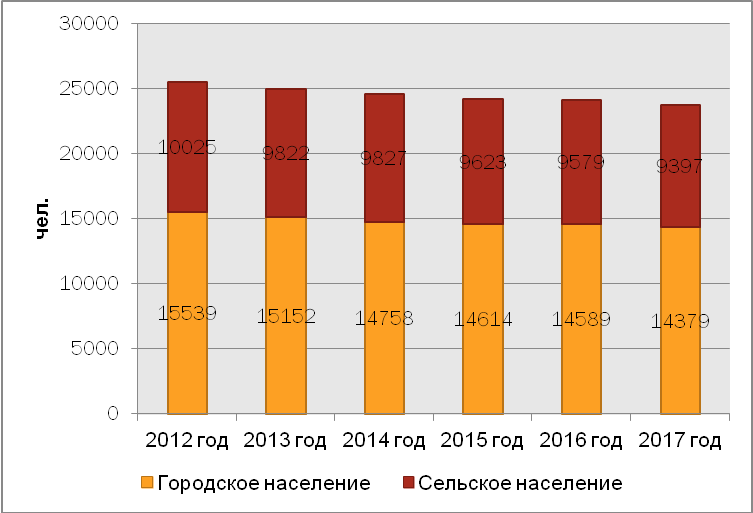 Рисунок 2.1 Динамика численности населения Валдайского района Новгородской области в 2012-2017 гг. (данные на начало года)Структура численности населения по поселениям Валдайского района Новгородской области на начало 2017 г. представлена на рисунке 2.2. Более половины численности населения района (63,8%) – население Валдайского городского поселения. На втором месте по численности населения – Яжелбицкое сельское поселение (12,4% от численности населения района).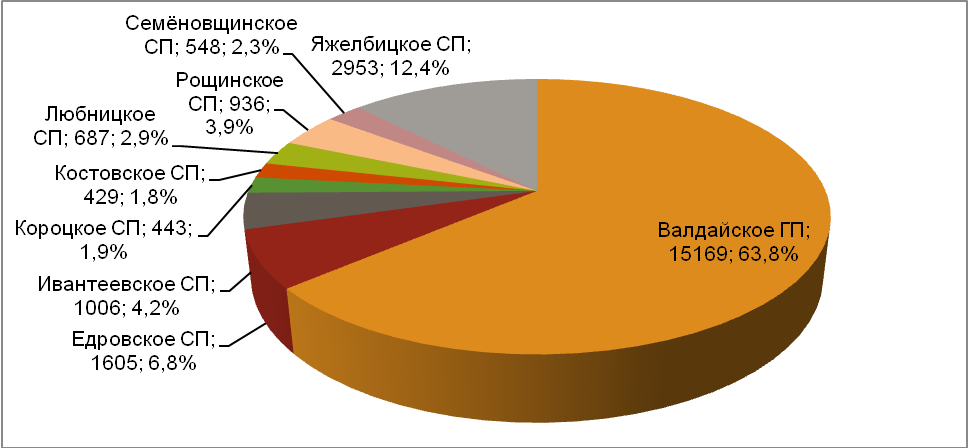 Рисунок 2.2 Структура численности населения по поселениям Валдайского района Новгородской области на начало 2017 г. (чел., %)Половозрастная структура населения Валдайского района Новгородской области на начало 2017 года отражена в таблице 2.2.Таблица 2.2Половозрастная структура населения Валдайского района Новгородской области (по данным статистики на 01.01.2017)Половозрастная структура населения Валдайского района характеризуется превышением в общей численности населения Валдайского района доли женского населения над мужским (51% и 49% соответственно). Доля населения старше трудоспособного возраста превышает долю населения моложе трудоспособного возраста (31% и 18% соответственно), что свидетельствует о регрессивном типе структуры населения.В целом анализ демографической ситуации в Валдайском районе показал, что за последние годы наблюдается стабильное ежегодное снижение численности населения. Общая характеристика методики разработки местных нормативов градостроительного проектирования районаВиды объектов местного значения муниципального района, для которых разрабатываются местные нормативы градостроительного проектированияВ соответствии с ч. 3 ст. 29.2 Градостроительного кодекса РФ нормативы градостроительного проектирования муниципального района устанавливают совокупность расчетных показателей минимально допустимого уровня обеспеченности объектами местного значения муниципального района, относящимися к областям, указанным в пункте 1 части 3 статьи 19 Градостроительного Кодекса РФ, иными объектами местного значения муниципального района населения муниципального района и расчетных показателей максимально допустимого уровня территориальной доступности таких объектов для населения муниципального района.Перечень объектов местного значения Валдайского муниципального района для целей настоящих МНГП подготовлен на основании статьи 19 Градостроительного кодекса Российской Федерации, ст. 15 Федерального закона от 06.10.2003 № 131-ФЗ «Об общих принципах организации местного самоуправления в Российской Федерации», Устава Валдайского района.Обоснование расчетных показателей, устанавливаемых для объектов местного значения муниципального района в области электро-, тепло-, газо-, водоснабжения населения и водоотведенияТаблица 2.3Обоснование расчетных показателей, устанавливаемых для объектов местного значения муниципального района в области электро-, тепло-, газо-, водоснабжения населения и водоотведенияОбоснование расчетных показателей, устанавливаемых для объектов местного значения муниципального района в области автомобильных дорог местного значения и транспортного обслуживанияТаблица 2.4Обоснование расчетных показателей, устанавливаемых для объектов местного значения муниципального района в области автомобильных дорог местного значения и транспортного обслуживанияОбоснование расчетных показателей, устанавливаемых для объектов местного значения муниципального района в области образованияТаблица 2.5Обоснование расчетных показателей, устанавливаемых для объектов местного значения муниципального района в области образованияОбоснование расчетных показателей, устанавливаемых для объектов местного значения муниципального района в области физической культуры и спортаТаблица 2.6Обоснование расчетных показателей, устанавливаемых для объектов местного значения муниципального района в области физической культуры и массового спортаОбоснование расчетных показателей, устанавливаемых для объектов местного значения муниципального района в области сбора, транспортирования, обработки, утилизации, обезвреживания, захоронения твердых коммунальных отходовТаблица 2.7Обоснование расчетных показателей, устанавливаемых для объектов местного значения муниципального района в области сбора, транспортирования, обработки, утилизации, обезвреживания, захоронения твердых коммунальных отходовОбоснование расчетных показателей, устанавливаемых для объектов местного значения муниципального района в области культуры и искусстваТаблица 2.8Обоснование расчетных показателей, устанавливаемых для объектов местного значения муниципального района в области культуры и искусстваОбоснование расчетных показателей, устанавливаемых для объектов местного значения муниципального района в области отдыха и туризмаТаблица 2.9Обоснование расчетных показателей, устанавливаемых для объектов местного значения муниципального района в области отдыха и туризмаОбоснование расчетных показателей, устанавливаемых для объектов местного значения муниципального района в области торговли, общественного питания и бытового обслуживанияТаблица 2.10Обоснование расчетных показателей, устанавливаемых для объектов местного значения муниципального района в области торговли, общественного питания и бытового обслуживанияОбоснование расчетных показателей, устанавливаемых для объектов местного значения муниципального района в области местного самоуправленияТаблица 2.11Объекты местного значения муниципального района в области местного самоуправленияОбоснование расчетных показателей, устанавливаемых для объектов местного значения муниципального района в области ритуальных услугТаблица 2.12Обоснование расчетных показателей, устанавливаемых для объектов местного значения муниципального района в области ритуальных услугОбоснование расчетных показателей, устанавливаемых для объектов местного значения муниципального района в области предупреждения чрезвычайных ситуаций, стихийных бедствий, эпидемий и ликвидации их последствийТаблица 2.13Обоснование расчетных показателей, устанавливаемых для объектов местного значения муниципального района в области предупреждения чрезвычайных ситуаций, стихийных бедствий, эпидемий и ликвидации их последствийПри подготовке документов территориального планирования для объектов местного значения муниципального района в области предупреждения чрезвычайных ситуаций для пожарной охраны необходимо руководствоваться Федеральным законом от 22.07.2008 № 123-ФЗ «Технический регламент о требованиях пожарной безопасности». Расчетные показатели количества пожарных депо и пожарных автомобилей для города Валдай и населенных пунктов следует принимать в соответствии с нормами проектирования объектов пожарной охраны от 01.01.1995 НПБ 101-95, введенными в действие приказом Главного управления Государственной противопожарной службы Министерства внутренних дел России от 30.12.1994 № 36.Обоснование расчетных показателей, устанавливаемых для объектов в сфере инженерной подготовки и защиты территорийТаблица 2.14Обоснование расчетных показателей, устанавливаемых для объектов в сфере инженерной подготовки и защиты территорий муниципального района Обоснование расчетных показателей, устанавливаемых для объектов местного значения муниципального района в области архивного делаТаблица 2.13Обоснование расчетных показателей, устанавливаемых для объектов местного значения муниципального района в области организации архивного делаПравила и область применения расчетных показателей, содержащихся в основной частиОбласть применения расчетных показателейДействие местных нормативов градостроительного проектирования Валдайского муниципального района распространяется на всю территорию Валдайского муниципального района, на правоотношения, возникшие после утверждения настоящих МНГП. Настоящие МНГП Валдайского муниципального района устанавливают совокупность расчетных показателей минимально допустимого уровня обеспеченности объектами местного значения муниципального района населения района и расчетных показателей максимально допустимого уровня территориальной доступности таких объектов для населения муниципального района. Перечень объектов местного значения муниципального района для целей настоящих МНГП Валдайского муниципального района подготовлен на основании пункта 20 статьи 1 Градостроительного кодекса Российской Федерации, Федерального закона от 06.10.2003 № 131-ФЗ «Об общих принципах организации местного самоуправления в Российской Федерации», Устава Валдайского муниципального района.Расчетные показатели минимально допустимого уровня обеспеченности объектами местного значения муниципального района и расчетные показатели максимально допустимого уровня территориальной доступности таких объектов для населения муниципального района, установленные в МНГП Валдайского муниципального района, применяются при подготовке схемы территориального планирования муниципального района, генеральных планов сельских поселений, правил землепользования и застройки сельских поселений, документации по планировке территории. Расчетные показатели подлежат применению разработчиком градостроительной документации, заказчиком градостроительной документации и иными заинтересованными лицами при оценке качества градостроительной документации в части установления соответствия её решений целям повышения качества жизни населения. Расчетные показатели применяются также при осуществлении государственного контроля за соблюдением органами местного самоуправления Валдайского муниципального района законодательства о градостроительной деятельности. Правила применения расчетных показателейВ процессе подготовки схемы территориального планирования муниципального района, генеральных планов поселений, входящих в состав Валдайского муниципального района, необходимо применять расчетные показатели уровня минимальной обеспеченности объектами местного значения муниципального района и уровня максимальной территориальной доступности таких объектов. В ходе подготовки документации по планировке территории в границах муниципального района следует учитывать расчетные показатели минимально допустимых площадей территорий, необходимых для размещения объектов местного значения муниципального района. При планировании размещения в границах территории проекта планировки различных объектов следует оценивать обеспеченности рассматриваемой территории объектами соответствующего вида, которые расположены (или могут быть расположены) не только в границах данной территории, но также и вне ее границ в пределах максимальной территориальной доступности, установленной для соответствующих объектов. Расчетные показатели минимально допустимого уровня обеспеченности объектам местного значения муниципального района, а также максимально допустимого уровня территориальной доступности таких объектов, установленные в настоящих МНГП, применяются при определении местоположения планируемых к размещению объектов местного значения муниципального района в схеме территориального планирования Валдайского муниципального района, в генеральных планах поселений, входящих в состав района (в том числе, при определении функциональных зон, в границах которых планируется размещение указанных объектов), а также при определении зон планируемого размещения объектов местного значения муниципального района. При определении местоположения планируемых к размещению объектов местного значения муниципального района в целях подготовки схемы территориального планирования муниципального района, документации по планировке территории следует учитывать наличие на территории в границах подготавливаемого проекта подобных объектов, их параметры (площадь, емкость, вместимость, уровень территориальной доступности). При отмене и (или) изменении действующих нормативных документов Российской Федерации и (или) Новгородской области, в том числе тех, требования которых были учтены при подготовке настоящих МНГП и на которые дается ссылка в настоящих МНГП, следует руководствоваться нормами, вводимыми взамен отмененных.Приложение. Нормативно-правовая базаФедеральные законыГрадостроительный кодекс Российской Федерации от 29.12.2004 № 190-ФЗ (ред. от 29.07.2017).Федеральный закон от 22.07.2008 № 123-ФЗ «Технический регламент о требованиях пожарной безопасности» (ред. от 29.07.2017).Федеральный закон от 06.10.2003 № 131-ФЗ «Об общих принципах организации местного самоуправления в Российской Федерации» (ред. от 29.07.2017).Иные нормативные акты Российской ФедерацииПостановление Правительства Российской Федерации от 15.04.2014 № 295 «Об утверждении государственной программы Российской Федерации «Развитие образования на 2013-2020 годы» (ред. от 31.03.2017).Письмо Минобрнауки России от 04.05.2016 № АК-950/02 «О методических рекомендациях».Распоряжения Минкультуры России от 27.07.2016 № Р-948 «Об утверждении Методических рекомендаций субъектам Российской Федерации и органам местного самоуправления по развитию сети организаций культуры и обеспеченности населения услугами организаций культуры».Распоряжение Правительства Российской Федерации от 03.07.1996 № 1063-р «О Социальных нормативах и нормах» (ред. от 26.01.2017) // СЗ РФ, 15.07.1996, № 29, Ст. 3504.Нормативные акты Новгородской областиОбластной закон Новгородской области от 07.06.2004 № 284-ОЗ «О наделении сельских районов и города Великий Новгород статусом муниципальных районов и городского округа Новгородской области и утверждении границ их территорий» (ред. от 31.08.2015).Областной закон Новгородской области от 22.12.2004 № 371-ОЗ «Об установлении границ муниципальных образований, входящих в состав территории Валдайского муниципального района, наделении их статусом городского и сельских поселений, определении административных центров и перечня населенных пунктов, входящих в состав территорий поселений» (ред. от 01.03.2013).Областной закон Новгородской области от 11.11.2005 № 559-ОЗ «Об административно-территориальном устройстве Новгородской области» (ред. от 03.03.2016).Областной закон Новгородской области от 14.03.2007 № 57-ОЗ «О регулировании градостроительной деятельности на территории Новгородской области» (ред. от 30.06.2016).Областной закон Новгородской области от 09.07.2012 № 100-ОЗ «О Стратегии социально-экономического развития Новгородской области до 2030 года» (ред. от 28.06.2017).Постановление Правительства Новгородской области от 28.10.2013 № 317 «О государственной программе Новгородской области «Развитие образования и молодежной политики в Новгородской области на 2014-2020 годы» (ред. от 21.07.2017).Постановление Правительства Новгородской области от 30.05.2017 № 183 «Об утверждении нормативов минимальной обеспеченности населения Новгородской области площадью торговых объектов».Постановление Департамента архитектуры и градостроительной политики Новгородской области от 02.08.2016 № 5 «Об утверждении региональных нормативов градостроительного проектирования Новгородской области».Постановление Департамента природных ресурсов и экологии Новгородской области от 07.11.2016 № 15 «Об утверждении территориальной схемы обращения с отходами, в том числе с твердыми коммунальными отходами».Нормативные акты Валдайского муниципального района Новгородской областиУстав Валдайского муниципального района (принят Решением Думы Валдайского муниципального района от 14.12.2005 № 18) (ред. от 27.10.2016).Постановление администрации Валдайского муниципального района от 07.10.2015 № 1473 «Об утверждении муниципальной программы Валдайского района «Развитие физической культуры и спорта в Валдайском муниципальном районе» на 2016-2020 годы».Строительные нормы и правила (СНиП). Своды правил по проектированию и строительству (СП)СП 42-101-2003 Общие положения по проектированию и строительству газораспределительных систем из металлических и полиэтиленовых труб (Принят и введен в действие решением Межведомственного координационного совета по вопросам технического совершенствования газораспределительных систем и других инженерных коммуникаций, протокол от 8 июля 2003 г. № 32).СП 31.13330.2012 Водоснабжение. Наружные сети и сооружения. (утв. Приказом Минрегион России от 29.12.2011 № 635/14).СП 32.13330.2012 Канализация. Наружные сети и сооружения (утв. Приказом Минрегион России от 29.12.2011 № 635/11).СП 131.13330.2012 Строительная климатология. Актуализированная редакция СНиП 23-01-99*.СП 42.13330.2016 «СНиП 2.07.01-89*» Планировка и застройка городских и сельских поселений. Актуализированная редакция  (утв. Приказом Минстроя России от 30.12.2016 № 1034/пр).СП 88.13330.2014 «Защитные сооружения гражданской обороны. Актуализированная редакция СНиП II-11-77*».СП 104.13330.2016 «СНиП 2.06.15-85 Инженерная защита территории от затопления и подтопления».Иные документы Методические рекомендации по размещению объектов массового спорта в субъектах Российской Федерации (Минспорт России http://www.minsport.gov.ru/activities/economy/).Нормы проектирования объектов пожарной охраны. НПБ 101-95, утв. ГУГПС МВД РФ, введены Приказом ГУГПС МВД РФ от 30.12.1994 № 36.Интернет-источникиФедеральная государственная информационная система территориального планирования (ФГИС ТП) – http://fgis.economy.gov.ru.Федеральная служба государственной статистики – http://gks.ru. Министерство экономического развития Российской Федерации – http://economy.gov.ru/minec. Официальный сайт Валдайского муниципального района Новгородской области – http://valdayadm.ru. Заказчик: Администрация Валдайского муниципального районаМуниципальный контракт 
№ 0150300011617000069-1 от 11 октября 2017 годаЗаказчик: Администрация Валдайского муниципального районаМуниципальный контракт 
№ 0150300011617000069-1 от 11 октября 2017 годаГенеральный директор ООО «САРСТРОЙНИИПРОЕКТ» Т.Ю. БазановаСокращения слов и словосочетанийСокращения слов и словосочетанийСокращениеСлово/словосочетаниегг.годыГПгородское поселениедр.другиеМНГПМестные нормативы градостроительного проектированияМНГП Валдайского районаМестные нормативы градостроительного проектирования Валдайского муниципального района Новгородской областип.пунктпп.подпунктРНГП Новгородской областиРегиональные нормативы градостроительного проектирования Новгородской области, утвержденные постановлением Департамента архитектуры и градостроительной политики Новгородской области от 02.08.2016 № 5СПсельское поселениеТКОтвердые коммунальные отходыВалдайский районВалдайский муниципальный район Новгородской областист.статьяСокращения единиц измеренийСокращения единиц измеренийОбозначениеНаименование единицы измерениягагектаркв.км, км2квадратный километркв.м, м2квадратный метркв.м/тыс. чел.квадратных метров на тысячу человеккмкилометркуб. м, м3кубический метрмметрмин.минутытыс. кв.мтысяча квадратных метровтыс. чел.тысяча человекчел.человекчел./гачеловек на гектарНаименование вида объектаТип расчетного показателяНаименование расчетного показателя, единица измеренияЗначение расчетного показателяЗначение расчетного показателяЗначение расчетного показателяЗначение расчетного показателяОбъекты электроснабжения Расчетный показатель минимально допустимого уровня обеспеченностиОбъем электропотребления, кВт*ч/ чел. в год [1]для города Валдайбез стационарных электроплитбез стационарных электроплит1360Объекты электроснабжения Расчетный показатель минимально допустимого уровня обеспеченностиОбъем электропотребления, кВт*ч/ чел. в год [1]для города Валдайсо стационарными электроплитамисо стационарными электроплитами1680Объекты электроснабжения Расчетный показатель минимально допустимого уровня обеспеченностиОбъем электропотребления, кВт*ч/ чел. в год [1]для сельских н.п.без стационарных электроплитбез стационарных электроплит950Объекты электроснабжения Расчетный показатель минимально допустимого уровня обеспеченностиОбъем электропотребления, кВт*ч/ чел. в год [1]для сельских н.п.со стационарными электроплитамисо стационарными электроплитами1350Объекты электроснабжения Расчетный показатель минимально допустимого уровня обеспеченностиГодовое число часов использования максимума электрической нагрузки, ч [2]для города Валдайбез стационарных электроплитбез стационарных электроплит4160Объекты электроснабжения Расчетный показатель минимально допустимого уровня обеспеченностиГодовое число часов использования максимума электрической нагрузки, ч [2]для города Валдайсо стационарными электроплитамисо стационарными электроплитами4240Объекты электроснабжения Расчетный показатель минимально допустимого уровня обеспеченностиГодовое число часов использования максимума электрической нагрузки, ч [2]для сельских н.п.без стационарных электроплитбез стационарных электроплит4100Объекты электроснабжения Расчетный показатель минимально допустимого уровня обеспеченностиГодовое число часов использования максимума электрической нагрузки, ч [2]для сельских н.п.со стационарными электроплитамисо стационарными электроплитами4400Объекты электроснабжения Расчетный показатель максимально допустимого уровня территориальной доступностиНе нормируетсяНе нормируетсяНе нормируетсяНе нормируетсяНе нормируетсяОбъекты теплоснабженияРасчетный показатель минимально допустимого уровня обеспеченностиОбъем теплопотребления, Гкал/год на 1 чел.при наличии в квартире газовой плиты и централизованного горячего водоснабжения при газоснабжении природным газомпри наличии в квартире газовой плиты и централизованного горячего водоснабжения при газоснабжении природным газом0,970,97Объекты теплоснабженияРасчетный показатель минимально допустимого уровня обеспеченностиОбъем теплопотребления, Гкал/год на 1 чел.при наличии в квартире газовой плиты и газового водонагревателя (при отсутствии централизованного горячего водоснабжения) при газоснабжении природным газомпри наличии в квартире газовой плиты и газового водонагревателя (при отсутствии централизованного горячего водоснабжения) при газоснабжении природным газом2,42,4Объекты теплоснабженияРасчетный показатель минимально допустимого уровня обеспеченностиОбъем теплопотребления, Гкал/год на 1 чел.при наличии в квартире газовой плиты и отсутствии централизованного горячего водоснабжения и газового водонагревателя при газоснабжении природным газомпри наличии в квартире газовой плиты и отсутствии централизованного горячего водоснабжения и газового водонагревателя при газоснабжении природным газом1,431,43Объекты теплоснабженияРасчетный показатель максимально допустимого уровня территориальной доступностиНе нормируетсяНе нормируетсяНе нормируетсяНе нормируетсяНе нормируетсяОбъекты газоснабжения Расчетный показатель минимально допустимого уровня обеспеченностиОбъем газопотребления, м3/год на 1 человека [4]централизованное горячее водоснабжениецентрализованное горячее водоснабжение120120Объекты газоснабжения Расчетный показатель минимально допустимого уровня обеспеченностиОбъем газопотребления, м3/год на 1 человека [4]горячее водоснабжение от газовых водонагревателейгорячее водоснабжение от газовых водонагревателей300300Объекты газоснабжения Расчетный показатель минимально допустимого уровня обеспеченностиОбъем газопотребления, м3/год на 1 человека [4]отсутствие всяких видов горячего водоснабжениядля города Валдай180180Объекты газоснабжения Расчетный показатель минимально допустимого уровня обеспеченностиОбъем газопотребления, м3/год на 1 человека [4]отсутствие всяких видов горячего водоснабжениядля сельских н.п.220220Объекты газоснабжения Расчетный показатель максимально допустимого уровня территориальной доступностиНе нормируетсяНе нормируетсяНе нормируетсяНе нормируетсяНе нормируетсяОбъекты водоснабженияРасчетный показатель минимально допустимого уровня обеспеченностиОбъем водопотребления, л/сут. на 1 чел.застройка зданиями, оборудованными внутренним водопроводом и канализацией, без ваннзастройка зданиями, оборудованными внутренним водопроводом и канализацией, без ванн125125Объекты водоснабженияРасчетный показатель минимально допустимого уровня обеспеченностиОбъем водопотребления, л/сут. на 1 чел.то же, с ванными и местными водонагревателямито же, с ванными и местными водонагревателями160160Объекты водоснабженияРасчетный показатель минимально допустимого уровня обеспеченностиОбъем водопотребления, л/сут. на 1 чел.то же, с централизованным горячим водоснабжениемто же, с централизованным горячим водоснабжением220220Объекты водоснабженияРасчетный показатель максимально допустимого уровня территориальной доступностиНе нормируетсяНе нормируетсяНе нормируетсяНе нормируетсяНе нормируетсяОбъекты водоотведенияРасчетный показатель минимально допустимого уровня обеспеченностиОбъем водоотведения, л/сут. на 1 чел.застройка зданиями, оборудованными внутренним водопроводом и канализацией, без ваннзастройка зданиями, оборудованными внутренним водопроводом и канализацией, без ванн125125Объекты водоотведенияРасчетный показатель минимально допустимого уровня обеспеченностиОбъем водоотведения, л/сут. на 1 чел.то же, с ванными и местными водонагревателямито же, с ванными и местными водонагревателями160160Объекты водоотведенияРасчетный показатель минимально допустимого уровня обеспеченностиОбъем водоотведения, л/сут. на 1 чел.то же, с централизованным горячим водоснабжениемто же, с централизованным горячим водоснабжением220220Объекты водоотведенияРасчетный показатель максимально допустимого уровня территориальной доступностиНе нормируетсяНе нормируетсяНе нормируетсяНе нормируетсяНе нормируетсяПримечания: 1. Приведенные укрупненные показатели предусматривают электропотребление жилыми и общественными зданиями, объектами коммунально-бытового обслуживания и транспортного обслуживания, наружным освещением. Приведенные данные не учитывают применения в жилых зданиях кондиционирования, электроотопления и электроводонагрева. 2. Годовое число часов использования максимума электрической нагрузки приведено к шинам 10 (6) кВ ЦП.3. Потребность в мощности источников электроэнергии для промышленных и сельскохозяйственных объектов допускается определять по заявкам действующих объектов, проектам новых, реконструируемых или аналогичных объектов, а также по укрупненным отраслевым показателям с учетом местных особенностей.4. Укрупненные показатели потребления газа приведены при теплоте сгорания газа 34 МДж/м3 (8000 ккал/м3).Примечания: 1. Приведенные укрупненные показатели предусматривают электропотребление жилыми и общественными зданиями, объектами коммунально-бытового обслуживания и транспортного обслуживания, наружным освещением. Приведенные данные не учитывают применения в жилых зданиях кондиционирования, электроотопления и электроводонагрева. 2. Годовое число часов использования максимума электрической нагрузки приведено к шинам 10 (6) кВ ЦП.3. Потребность в мощности источников электроэнергии для промышленных и сельскохозяйственных объектов допускается определять по заявкам действующих объектов, проектам новых, реконструируемых или аналогичных объектов, а также по укрупненным отраслевым показателям с учетом местных особенностей.4. Укрупненные показатели потребления газа приведены при теплоте сгорания газа 34 МДж/м3 (8000 ккал/м3).Примечания: 1. Приведенные укрупненные показатели предусматривают электропотребление жилыми и общественными зданиями, объектами коммунально-бытового обслуживания и транспортного обслуживания, наружным освещением. Приведенные данные не учитывают применения в жилых зданиях кондиционирования, электроотопления и электроводонагрева. 2. Годовое число часов использования максимума электрической нагрузки приведено к шинам 10 (6) кВ ЦП.3. Потребность в мощности источников электроэнергии для промышленных и сельскохозяйственных объектов допускается определять по заявкам действующих объектов, проектам новых, реконструируемых или аналогичных объектов, а также по укрупненным отраслевым показателям с учетом местных особенностей.4. Укрупненные показатели потребления газа приведены при теплоте сгорания газа 34 МДж/м3 (8000 ккал/м3).Примечания: 1. Приведенные укрупненные показатели предусматривают электропотребление жилыми и общественными зданиями, объектами коммунально-бытового обслуживания и транспортного обслуживания, наружным освещением. Приведенные данные не учитывают применения в жилых зданиях кондиционирования, электроотопления и электроводонагрева. 2. Годовое число часов использования максимума электрической нагрузки приведено к шинам 10 (6) кВ ЦП.3. Потребность в мощности источников электроэнергии для промышленных и сельскохозяйственных объектов допускается определять по заявкам действующих объектов, проектам новых, реконструируемых или аналогичных объектов, а также по укрупненным отраслевым показателям с учетом местных особенностей.4. Укрупненные показатели потребления газа приведены при теплоте сгорания газа 34 МДж/м3 (8000 ккал/м3).Примечания: 1. Приведенные укрупненные показатели предусматривают электропотребление жилыми и общественными зданиями, объектами коммунально-бытового обслуживания и транспортного обслуживания, наружным освещением. Приведенные данные не учитывают применения в жилых зданиях кондиционирования, электроотопления и электроводонагрева. 2. Годовое число часов использования максимума электрической нагрузки приведено к шинам 10 (6) кВ ЦП.3. Потребность в мощности источников электроэнергии для промышленных и сельскохозяйственных объектов допускается определять по заявкам действующих объектов, проектам новых, реконструируемых или аналогичных объектов, а также по укрупненным отраслевым показателям с учетом местных особенностей.4. Укрупненные показатели потребления газа приведены при теплоте сгорания газа 34 МДж/м3 (8000 ккал/м3).Примечания: 1. Приведенные укрупненные показатели предусматривают электропотребление жилыми и общественными зданиями, объектами коммунально-бытового обслуживания и транспортного обслуживания, наружным освещением. Приведенные данные не учитывают применения в жилых зданиях кондиционирования, электроотопления и электроводонагрева. 2. Годовое число часов использования максимума электрической нагрузки приведено к шинам 10 (6) кВ ЦП.3. Потребность в мощности источников электроэнергии для промышленных и сельскохозяйственных объектов допускается определять по заявкам действующих объектов, проектам новых, реконструируемых или аналогичных объектов, а также по укрупненным отраслевым показателям с учетом местных особенностей.4. Укрупненные показатели потребления газа приведены при теплоте сгорания газа 34 МДж/м3 (8000 ккал/м3).Примечания: 1. Приведенные укрупненные показатели предусматривают электропотребление жилыми и общественными зданиями, объектами коммунально-бытового обслуживания и транспортного обслуживания, наружным освещением. Приведенные данные не учитывают применения в жилых зданиях кондиционирования, электроотопления и электроводонагрева. 2. Годовое число часов использования максимума электрической нагрузки приведено к шинам 10 (6) кВ ЦП.3. Потребность в мощности источников электроэнергии для промышленных и сельскохозяйственных объектов допускается определять по заявкам действующих объектов, проектам новых, реконструируемых или аналогичных объектов, а также по укрупненным отраслевым показателям с учетом местных особенностей.4. Укрупненные показатели потребления газа приведены при теплоте сгорания газа 34 МДж/м3 (8000 ккал/м3).Наименование вида объектаТип расчетного показателяНаименование расчетного показателя, единица измеренияНаименование расчетного показателя, единица измеренияЗначение расчетного показателяАвтомобильные дороги местного значения вне границ населенных пунктов в границах муниципального районаРасчетный показатель минимально допустимого уровня обеспеченностиПлотность автомобильных дорог местного значения вне границ населенных пунктов в границах муниципального района, км/км2Плотность автомобильных дорог местного значения вне границ населенных пунктов в границах муниципального района, км/км20,16Автомобильные дороги местного значения вне границ населенных пунктов в границах муниципального районаРасчетный показатель максимально допустимого уровня территориальной доступностиНе нормируетсяНе нормируетсяНе нормируетсяАвтостанцияРасчетный показатель минимально допустимого уровня обеспеченностиОбъект на район, ед.Объект на район, ед.1АвтостанцияРасчетный показатель максимально допустимого уровня территориальной доступностиТранспортная доступность, мин.Транспортная доступность, мин.60Остановочный пунктРасчетный показатель минимально допустимого уровня обеспеченности [1]Не нормируетсяНе нормируетсяНе нормируетсяОстановочный пунктРасчетный показатель максимально допустимого уровня территориальной доступностиПешеходная доступность, м [2] [3]зона застройки индивидуальными жилыми домами800Остановочный пунктРасчетный показатель максимально допустимого уровня территориальной доступностиПешеходная доступность, м [2] [3]прочие зоны500Примечания: 1. Рекомендуется проектировать остановочные пункты с учетом 100% обеспеченности населения транспортным сообщением, с размещением остановочных пунктов в населенном пункте с интервалом 400-600 метров согласно п. 11.25 СП 42.13330.2016 «СНиП 2.07.01-89*» Планировка и застройка городских и сельских поселений. Актуализированная редакция (утв. Приказом Минстроя России от 30.12.2016 № 1034/пр).2. Показатель установлен согласно СП 42.13330.2016 «СНиП 2.07.01-89*» Планировка и застройка городских и сельских поселений. Актуализированная редакция (утв. Приказом Минстроя России от 30.12.2016 № 1034/пр).3. Минимальное расстояние от остановок специализированного транспорта, перевозящих только инвалидов, до входов в общественные здания 100 м в соответствии с СП 59.13330.2012 «Доступность зданий и сооружений для маломобильных групп населения. Актуализированная редакция СНиП 35-01-2001».Примечания: 1. Рекомендуется проектировать остановочные пункты с учетом 100% обеспеченности населения транспортным сообщением, с размещением остановочных пунктов в населенном пункте с интервалом 400-600 метров согласно п. 11.25 СП 42.13330.2016 «СНиП 2.07.01-89*» Планировка и застройка городских и сельских поселений. Актуализированная редакция (утв. Приказом Минстроя России от 30.12.2016 № 1034/пр).2. Показатель установлен согласно СП 42.13330.2016 «СНиП 2.07.01-89*» Планировка и застройка городских и сельских поселений. Актуализированная редакция (утв. Приказом Минстроя России от 30.12.2016 № 1034/пр).3. Минимальное расстояние от остановок специализированного транспорта, перевозящих только инвалидов, до входов в общественные здания 100 м в соответствии с СП 59.13330.2012 «Доступность зданий и сооружений для маломобильных групп населения. Актуализированная редакция СНиП 35-01-2001».Примечания: 1. Рекомендуется проектировать остановочные пункты с учетом 100% обеспеченности населения транспортным сообщением, с размещением остановочных пунктов в населенном пункте с интервалом 400-600 метров согласно п. 11.25 СП 42.13330.2016 «СНиП 2.07.01-89*» Планировка и застройка городских и сельских поселений. Актуализированная редакция (утв. Приказом Минстроя России от 30.12.2016 № 1034/пр).2. Показатель установлен согласно СП 42.13330.2016 «СНиП 2.07.01-89*» Планировка и застройка городских и сельских поселений. Актуализированная редакция (утв. Приказом Минстроя России от 30.12.2016 № 1034/пр).3. Минимальное расстояние от остановок специализированного транспорта, перевозящих только инвалидов, до входов в общественные здания 100 м в соответствии с СП 59.13330.2012 «Доступность зданий и сооружений для маломобильных групп населения. Актуализированная редакция СНиП 35-01-2001».Примечания: 1. Рекомендуется проектировать остановочные пункты с учетом 100% обеспеченности населения транспортным сообщением, с размещением остановочных пунктов в населенном пункте с интервалом 400-600 метров согласно п. 11.25 СП 42.13330.2016 «СНиП 2.07.01-89*» Планировка и застройка городских и сельских поселений. Актуализированная редакция (утв. Приказом Минстроя России от 30.12.2016 № 1034/пр).2. Показатель установлен согласно СП 42.13330.2016 «СНиП 2.07.01-89*» Планировка и застройка городских и сельских поселений. Актуализированная редакция (утв. Приказом Минстроя России от 30.12.2016 № 1034/пр).3. Минимальное расстояние от остановок специализированного транспорта, перевозящих только инвалидов, до входов в общественные здания 100 м в соответствии с СП 59.13330.2012 «Доступность зданий и сооружений для маломобильных групп населения. Актуализированная редакция СНиП 35-01-2001».Примечания: 1. Рекомендуется проектировать остановочные пункты с учетом 100% обеспеченности населения транспортным сообщением, с размещением остановочных пунктов в населенном пункте с интервалом 400-600 метров согласно п. 11.25 СП 42.13330.2016 «СНиП 2.07.01-89*» Планировка и застройка городских и сельских поселений. Актуализированная редакция (утв. Приказом Минстроя России от 30.12.2016 № 1034/пр).2. Показатель установлен согласно СП 42.13330.2016 «СНиП 2.07.01-89*» Планировка и застройка городских и сельских поселений. Актуализированная редакция (утв. Приказом Минстроя России от 30.12.2016 № 1034/пр).3. Минимальное расстояние от остановок специализированного транспорта, перевозящих только инвалидов, до входов в общественные здания 100 м в соответствии с СП 59.13330.2012 «Доступность зданий и сооружений для маломобильных групп населения. Актуализированная редакция СНиП 35-01-2001».Наименование вида объектаТип расчетного показателяНаименование расчетного показателя, единица измеренияЗначение расчетного показателяЗначение расчетного показателяЗначение расчетного показателяЗначение расчетного показателяДошкольная образовательная организацияРасчетный показатель минимально допустимого уровня обеспеченностиКоличество мест на 1000 детей дошкольного возраста [1]2017 год2017 год890890Дошкольная образовательная организацияРасчетный показатель минимально допустимого уровня обеспеченностиКоличество мест на 1000 детей дошкольного возраста [1]с 2018 годас 2018 года895895Дошкольная образовательная организацияРасчетный показатель максимально допустимого уровня территориальной доступностиПешеходная доступность, мгород Валдайгород Валдай300300Дошкольная образовательная организацияРасчетный показатель максимально допустимого уровня территориальной доступностиПешеходная доступность, мсельские н.п.сельские н.п.500500Общеобразовательная организацияРасчетный показатель минимально допустимого уровня обеспеченностиЧисло мест в расчете на 100 детей в школьного возраста [2]город Валдайгород Валдай9595Общеобразовательная организацияРасчетный показатель минимально допустимого уровня обеспеченностиЧисло мест в расчете на 100 детей в школьного возраста [2]сельские н.п.сельские н.п.4545Общеобразовательная организацияРасчетный показатель максимально допустимого уровня территориальной доступностиПешеходная доступность, мгород Валдай500500500Общеобразовательная организацияРасчетный показатель максимально допустимого уровня территориальной доступностиПешеходная доступность, мсельские н.п.для учащихся I ступени обучениядля учащихся I ступени обучения2000Общеобразовательная организацияРасчетный показатель максимально допустимого уровня территориальной доступностиПешеходная доступность, мсельские н.п.для учащихся II и III ступени обучениядля учащихся II и III ступени обучения4000Общеобразовательная организацияРасчетный показатель максимально допустимого уровня территориальной доступностиТранспортная доступность, мин.город Валдайдля учащихся I ступени обучениядля учащихся I ступени обучения15Общеобразовательная организацияРасчетный показатель максимально допустимого уровня территориальной доступностиТранспортная доступность, мин.город Валдайдля учащихся II и III ступени обучениядля учащихся II и III ступени обучения50Общеобразовательная организацияРасчетный показатель максимально допустимого уровня территориальной доступностиТранспортная доступность, мин.сельские н.п. [3]для учащихся I ступени обучениядля учащихся I ступени обучения15Общеобразовательная организацияРасчетный показатель максимально допустимого уровня территориальной доступностиТранспортная доступность, мин.сельские н.п. [3]для учащихся II и III ступени обучения [4]для учащихся II и III ступени обучения [4]30Объекты дополнительного образованияРасчетный показатель минимально допустимого уровня обеспеченностиЧисло мест в расчете на 100 детей в возрасте от 5 до 18 лет2017 год2017 год96,596,5Объекты дополнительного образованияРасчетный показатель минимально допустимого уровня обеспеченностиЧисло мест в расчете на 100 детей в возрасте от 5 до 18 летс 2018 годас 2018 года9797Объекты дополнительного образованияРасчетный показатель максимально допустимого уровня территориальной доступностиТранспортная доступность, мин.город Валдайгород Валдай2020Объекты дополнительного образованияРасчетный показатель максимально допустимого уровня территориальной доступностиТранспортная доступность, мин.сельские н.п.сельские н.п.не устанавливаетсяне устанавливаетсяПримечания:1. В городской местности проектируется не менее одной дошкольной образовательной организации на 174 воспитанника, в сельской местности - не менее одной дошкольной образовательной организации на 62 воспитанника.2. В городской местности проектируется не менее одной дневной общеобразовательной школы на 892 человека, в сельской местности - не менее одной дневной общеобразовательной школы на 201 человек. При условии, что вторая смена составляет 10%, число мест может быть сокращено до 85 в городе Валдай и 40 в сельских населенных пунктах.3. Транспортному обслуживанию подлежат учащиеся общеобразовательных организаций, расположенных в сельских населенных пунктах, проживающие на расстоянии свыше 1 км от учреждения. Подвоз учащихся осуществляется на транспорте, предназначенном для перевозки детей. Предельный пешеходный подход учащихся к месту сбора на остановке должен быть не более 500 м.4. Транспортная доступность учащихся II и III ступени обучения не должна превышать 15 км.Примечания:1. В городской местности проектируется не менее одной дошкольной образовательной организации на 174 воспитанника, в сельской местности - не менее одной дошкольной образовательной организации на 62 воспитанника.2. В городской местности проектируется не менее одной дневной общеобразовательной школы на 892 человека, в сельской местности - не менее одной дневной общеобразовательной школы на 201 человек. При условии, что вторая смена составляет 10%, число мест может быть сокращено до 85 в городе Валдай и 40 в сельских населенных пунктах.3. Транспортному обслуживанию подлежат учащиеся общеобразовательных организаций, расположенных в сельских населенных пунктах, проживающие на расстоянии свыше 1 км от учреждения. Подвоз учащихся осуществляется на транспорте, предназначенном для перевозки детей. Предельный пешеходный подход учащихся к месту сбора на остановке должен быть не более 500 м.4. Транспортная доступность учащихся II и III ступени обучения не должна превышать 15 км.Примечания:1. В городской местности проектируется не менее одной дошкольной образовательной организации на 174 воспитанника, в сельской местности - не менее одной дошкольной образовательной организации на 62 воспитанника.2. В городской местности проектируется не менее одной дневной общеобразовательной школы на 892 человека, в сельской местности - не менее одной дневной общеобразовательной школы на 201 человек. При условии, что вторая смена составляет 10%, число мест может быть сокращено до 85 в городе Валдай и 40 в сельских населенных пунктах.3. Транспортному обслуживанию подлежат учащиеся общеобразовательных организаций, расположенных в сельских населенных пунктах, проживающие на расстоянии свыше 1 км от учреждения. Подвоз учащихся осуществляется на транспорте, предназначенном для перевозки детей. Предельный пешеходный подход учащихся к месту сбора на остановке должен быть не более 500 м.4. Транспортная доступность учащихся II и III ступени обучения не должна превышать 15 км.Примечания:1. В городской местности проектируется не менее одной дошкольной образовательной организации на 174 воспитанника, в сельской местности - не менее одной дошкольной образовательной организации на 62 воспитанника.2. В городской местности проектируется не менее одной дневной общеобразовательной школы на 892 человека, в сельской местности - не менее одной дневной общеобразовательной школы на 201 человек. При условии, что вторая смена составляет 10%, число мест может быть сокращено до 85 в городе Валдай и 40 в сельских населенных пунктах.3. Транспортному обслуживанию подлежат учащиеся общеобразовательных организаций, расположенных в сельских населенных пунктах, проживающие на расстоянии свыше 1 км от учреждения. Подвоз учащихся осуществляется на транспорте, предназначенном для перевозки детей. Предельный пешеходный подход учащихся к месту сбора на остановке должен быть не более 500 м.4. Транспортная доступность учащихся II и III ступени обучения не должна превышать 15 км.Примечания:1. В городской местности проектируется не менее одной дошкольной образовательной организации на 174 воспитанника, в сельской местности - не менее одной дошкольной образовательной организации на 62 воспитанника.2. В городской местности проектируется не менее одной дневной общеобразовательной школы на 892 человека, в сельской местности - не менее одной дневной общеобразовательной школы на 201 человек. При условии, что вторая смена составляет 10%, число мест может быть сокращено до 85 в городе Валдай и 40 в сельских населенных пунктах.3. Транспортному обслуживанию подлежат учащиеся общеобразовательных организаций, расположенных в сельских населенных пунктах, проживающие на расстоянии свыше 1 км от учреждения. Подвоз учащихся осуществляется на транспорте, предназначенном для перевозки детей. Предельный пешеходный подход учащихся к месту сбора на остановке должен быть не более 500 м.4. Транспортная доступность учащихся II и III ступени обучения не должна превышать 15 км.Примечания:1. В городской местности проектируется не менее одной дошкольной образовательной организации на 174 воспитанника, в сельской местности - не менее одной дошкольной образовательной организации на 62 воспитанника.2. В городской местности проектируется не менее одной дневной общеобразовательной школы на 892 человека, в сельской местности - не менее одной дневной общеобразовательной школы на 201 человек. При условии, что вторая смена составляет 10%, число мест может быть сокращено до 85 в городе Валдай и 40 в сельских населенных пунктах.3. Транспортному обслуживанию подлежат учащиеся общеобразовательных организаций, расположенных в сельских населенных пунктах, проживающие на расстоянии свыше 1 км от учреждения. Подвоз учащихся осуществляется на транспорте, предназначенном для перевозки детей. Предельный пешеходный подход учащихся к месту сбора на остановке должен быть не более 500 м.4. Транспортная доступность учащихся II и III ступени обучения не должна превышать 15 км.Примечания:1. В городской местности проектируется не менее одной дошкольной образовательной организации на 174 воспитанника, в сельской местности - не менее одной дошкольной образовательной организации на 62 воспитанника.2. В городской местности проектируется не менее одной дневной общеобразовательной школы на 892 человека, в сельской местности - не менее одной дневной общеобразовательной школы на 201 человек. При условии, что вторая смена составляет 10%, число мест может быть сокращено до 85 в городе Валдай и 40 в сельских населенных пунктах.3. Транспортному обслуживанию подлежат учащиеся общеобразовательных организаций, расположенных в сельских населенных пунктах, проживающие на расстоянии свыше 1 км от учреждения. Подвоз учащихся осуществляется на транспорте, предназначенном для перевозки детей. Предельный пешеходный подход учащихся к месту сбора на остановке должен быть не более 500 м.4. Транспортная доступность учащихся II и III ступени обучения не должна превышать 15 км.Наименование вида объектаТип расчетного показателяНаименование расчетного показателя, единица измеренияЗначение расчетного показателяОткрытый стадионРасчетный показатель минимально допустимого уровня обеспеченностиКоличество объектов [1]1Открытый стадионРасчетный показатель максимально допустимого уровня территориальной доступностиТранспортная доступность, мин.60БассейнРасчетный показатель минимально допустимого уровня обеспеченностиУровень обеспеченности, м2 зеркала воды 1 000 чел. [1]25БассейнРасчетный показатель максимально допустимого уровня территориальной доступностиТранспортная доступность, мин.60Спортивное плоскостное сооружениеРасчетный показатель минимально допустимого уровня обеспеченностиУровень обеспеченности, м2 на 1000 чел. [1]1950, в том числе по типу: крытые плоскостные сооружения – 30%, открытые плоскостные сооружения – 70%Спортивное плоскостное сооружениеРасчетный показатель максимально допустимого уровня территориальной доступностиТранспортная доступность, мин.60Спортивный залРасчетный показатель минимально допустимого уровня обеспеченностиУровень обеспеченности, м2 площади пола на 1 000 чел. [1] 350Спортивный залРасчетный показатель максимально допустимого уровня территориальной доступностиТранспортная доступность, мин.60Примечания:1. При расчете потребности населения в стадионах, бассейнах, спортивных плоскостных сооружениях и спортивных залах рекомендуется учитывать объекты регионального значения (при наличии), местного значения поселений, входящих в состав муниципального района. Единовременная пропускная способность всех объектов физической культуры и массового спорта должна быть не менее 190 чел. на 1000 чел.2. Физкультурно-спортивные сооружения сети общего пользования следует, как правило, объединять со спортивными объектами общеобразовательных школ и других учебных заведений, учреждений отдыха и культуры.3. Минимальная доля мест для людей на креслах-колясках на трибунах спортивно-зрелищных сооружений со стационарными местами – 1% в соответствии с СП 59.13330.2012 «Доступность зданий и сооружений для маломобильных групп населения. Актуализированная редакция СНиП 35-01-2001».Примечания:1. При расчете потребности населения в стадионах, бассейнах, спортивных плоскостных сооружениях и спортивных залах рекомендуется учитывать объекты регионального значения (при наличии), местного значения поселений, входящих в состав муниципального района. Единовременная пропускная способность всех объектов физической культуры и массового спорта должна быть не менее 190 чел. на 1000 чел.2. Физкультурно-спортивные сооружения сети общего пользования следует, как правило, объединять со спортивными объектами общеобразовательных школ и других учебных заведений, учреждений отдыха и культуры.3. Минимальная доля мест для людей на креслах-колясках на трибунах спортивно-зрелищных сооружений со стационарными местами – 1% в соответствии с СП 59.13330.2012 «Доступность зданий и сооружений для маломобильных групп населения. Актуализированная редакция СНиП 35-01-2001».Примечания:1. При расчете потребности населения в стадионах, бассейнах, спортивных плоскостных сооружениях и спортивных залах рекомендуется учитывать объекты регионального значения (при наличии), местного значения поселений, входящих в состав муниципального района. Единовременная пропускная способность всех объектов физической культуры и массового спорта должна быть не менее 190 чел. на 1000 чел.2. Физкультурно-спортивные сооружения сети общего пользования следует, как правило, объединять со спортивными объектами общеобразовательных школ и других учебных заведений, учреждений отдыха и культуры.3. Минимальная доля мест для людей на креслах-колясках на трибунах спортивно-зрелищных сооружений со стационарными местами – 1% в соответствии с СП 59.13330.2012 «Доступность зданий и сооружений для маломобильных групп населения. Актуализированная редакция СНиП 35-01-2001».Примечания:1. При расчете потребности населения в стадионах, бассейнах, спортивных плоскостных сооружениях и спортивных залах рекомендуется учитывать объекты регионального значения (при наличии), местного значения поселений, входящих в состав муниципального района. Единовременная пропускная способность всех объектов физической культуры и массового спорта должна быть не менее 190 чел. на 1000 чел.2. Физкультурно-спортивные сооружения сети общего пользования следует, как правило, объединять со спортивными объектами общеобразовательных школ и других учебных заведений, учреждений отдыха и культуры.3. Минимальная доля мест для людей на креслах-колясках на трибунах спортивно-зрелищных сооружений со стационарными местами – 1% в соответствии с СП 59.13330.2012 «Доступность зданий и сооружений для маломобильных групп населения. Актуализированная редакция СНиП 35-01-2001».Наименование вида объектаТип расчетного показателяНаименование расчетного показателя, единица измеренияЗначение расчетного показателяПолигон ТКОРасчетный показатель минимально допустимого уровня обеспеченностиОбъект на район, ед.1Полигон ТКОРасчетный показатель максимально допустимого уровня территориальной доступностиТранспортная доступность, мин.60Мусоросортировочный комплексРасчетный показатель минимально допустимого уровня обеспеченностиОбъект на район, ед.1Мусоросортировочный комплексРасчетный показатель максимально допустимого уровня территориальной доступностиТранспортная доступность, мин.60Наименование вида объектаТип расчетного показателяНаименование расчетного показателя, единица измеренияЗначение расчетного показателяМежпоселенческая общедоступная библиотекаРасчетный показатель минимально допустимого уровня обеспеченностиОбъект на район, ед.1Межпоселенческая общедоступная библиотекаРасчетный показатель максимально допустимого уровня территориальной доступностиТранспортная доступность, мин.60Межпоселенческая детская библиотекаРасчетный показатель минимально допустимого уровня обеспеченностиОбъект на район, ед.1Межпоселенческая детская библиотекаРасчетный показатель максимально допустимого уровня территориальной доступностиТранспортная доступность, мин.60Точка доступа к полнотекстовым информационным ресурсамРасчетный показатель минимально допустимого уровня обеспеченностиТочек на район, ед.1Точка доступа к полнотекстовым информационным ресурсамРасчетный показатель максимально допустимого уровня территориальной доступностиТранспортная доступность, мин.60Музей краеведческий (тематический)Расчетный показатель минимально допустимого уровня обеспеченностиОбъект на район, ед.1Музей краеведческий (тематический)Расчетный показатель максимально допустимого уровня территориальной доступностиТранспортная доступность, мин.60Центр культурного развитияРасчетный показатель минимально допустимого уровня обеспеченностиОбъект на район, ед.1Центр культурного развитияРасчетный показатель максимально допустимого уровня территориальной доступностиТранспортная доступность, мин.30Примечания:1. Показатели установлены с учетом Распоряжения Минкультуры России от 27.07.2016 № Р-948 «Об утверждении Методических рекомендаций субъектам Российской Федерации и органам местного самоуправления по развитию сети организаций культуры и обеспеченности населения услугами организаций культуры».2. Минимальная доля мест для людей на креслах-колясках в зрительных залах и других зрелищных объектах со стационарными местами – 1% в соответствии с СП 59.13330.2012 «Доступность зданий и сооружений для маломобильных групп населения. Актуализированная редакция СНиП 35-01-2001».Примечания:1. Показатели установлены с учетом Распоряжения Минкультуры России от 27.07.2016 № Р-948 «Об утверждении Методических рекомендаций субъектам Российской Федерации и органам местного самоуправления по развитию сети организаций культуры и обеспеченности населения услугами организаций культуры».2. Минимальная доля мест для людей на креслах-колясках в зрительных залах и других зрелищных объектах со стационарными местами – 1% в соответствии с СП 59.13330.2012 «Доступность зданий и сооружений для маломобильных групп населения. Актуализированная редакция СНиП 35-01-2001».Примечания:1. Показатели установлены с учетом Распоряжения Минкультуры России от 27.07.2016 № Р-948 «Об утверждении Методических рекомендаций субъектам Российской Федерации и органам местного самоуправления по развитию сети организаций культуры и обеспеченности населения услугами организаций культуры».2. Минимальная доля мест для людей на креслах-колясках в зрительных залах и других зрелищных объектах со стационарными местами – 1% в соответствии с СП 59.13330.2012 «Доступность зданий и сооружений для маломобильных групп населения. Актуализированная редакция СНиП 35-01-2001».Примечания:1. Показатели установлены с учетом Распоряжения Минкультуры России от 27.07.2016 № Р-948 «Об утверждении Методических рекомендаций субъектам Российской Федерации и органам местного самоуправления по развитию сети организаций культуры и обеспеченности населения услугами организаций культуры».2. Минимальная доля мест для людей на креслах-колясках в зрительных залах и других зрелищных объектах со стационарными местами – 1% в соответствии с СП 59.13330.2012 «Доступность зданий и сооружений для маломобильных групп населения. Актуализированная редакция СНиП 35-01-2001».Наименование вида объектаТип расчетного показателяНаименование расчетного показателя, единица измеренияЗначение расчетного показателяГостиницы (или аналогичные средства размещения)Расчетный показатель минимально допустимого уровня обеспеченностиКоличество мест на 1000 чел.6Гостиницы (или аналогичные средства размещения)Расчетный показатель максимально допустимого уровня территориальной доступностиТранспортная доступность, мин.60Наименование вида объектаТип расчетного показателяНаименование расчетного показателя, единица измеренияЗначение расчетного показателяЗначение расчетного показателяПредприятия торговлиРасчетный показатель минимально допустимого уровня обеспеченностиУровень обеспеченности, кв. м на 1000 чел.всего, в том числе675Предприятия торговлиРасчетный показатель минимально допустимого уровня обеспеченностиУровень обеспеченности, кв. м на 1000 чел.торговые объекты по продаже продовольственных товаров234Предприятия торговлиРасчетный показатель минимально допустимого уровня обеспеченностиУровень обеспеченности, кв. м на 1000 чел.торговые объекты по продаже непродовольственных товаров441Предприятия торговлиРасчетный показатель максимально допустимого уровня территориальной доступностиПешеходная доступность, ммногоэтажная жилая застройка в городе Валдай500Предприятия торговлиРасчетный показатель максимально допустимого уровня территориальной доступностиПешеходная доступность, миндивидуальная и малоэтажная жилая застройка в городе Валдай800Предприятия торговлиРасчетный показатель максимально допустимого уровня территориальной доступностиПешеходная доступность, мв сельских н.п.2000Предприятия общественного питанияРасчетный показатель минимально допустимого уровня обеспеченностиУровень обеспеченности, мест на 1 тыс. чел.40 (8) [1]40 (8) [1]Предприятия общественного питанияРасчетный показатель максимально допустимого уровня территориальной доступностиПешеходная доступность, ммногоэтажная жилая застройка в городе Валдай500Предприятия общественного питанияРасчетный показатель максимально допустимого уровня территориальной доступностиПешеходная доступность, миндивидуальная и малоэтажная жилая застройка в городе Валдай800Предприятия общественного питанияРасчетный показатель максимально допустимого уровня территориальной доступностиПешеходная доступность, мв сельских н.п.2000Предприятия бытового обслуживанияРасчетный показатель минимально допустимого уровня обеспеченностиУровень обеспеченности, рабочих мест на 1 тыс. чел.9 (2) [1]9 (2) [1]Предприятия бытового обслуживанияРасчетный показатель максимально допустимого уровня территориальной доступностиПешеходная доступность, ммногоэтажная жилая застройка в городе Валдай500Предприятия бытового обслуживанияРасчетный показатель максимально допустимого уровня территориальной доступностиПешеходная доступность, миндивидуальная и малоэтажная жилая застройка в городе Валдай800Предприятия бытового обслуживанияРасчетный показатель максимально допустимого уровня территориальной доступностиПешеходная доступность, мв сельских н.п.2000Примечания:1. В скобках приведены нормативы расчета предприятий общественного питания и бытового обслуживания для размещения в микрорайоне или жилом районе.2. Предприятия бытового обслуживания возможно размещать во встроенно-пристроенных помещениях.Примечания:1. В скобках приведены нормативы расчета предприятий общественного питания и бытового обслуживания для размещения в микрорайоне или жилом районе.2. Предприятия бытового обслуживания возможно размещать во встроенно-пристроенных помещениях.Примечания:1. В скобках приведены нормативы расчета предприятий общественного питания и бытового обслуживания для размещения в микрорайоне или жилом районе.2. Предприятия бытового обслуживания возможно размещать во встроенно-пристроенных помещениях.Примечания:1. В скобках приведены нормативы расчета предприятий общественного питания и бытового обслуживания для размещения в микрорайоне или жилом районе.2. Предприятия бытового обслуживания возможно размещать во встроенно-пристроенных помещениях.Примечания:1. В скобках приведены нормативы расчета предприятий общественного питания и бытового обслуживания для размещения в микрорайоне или жилом районе.2. Предприятия бытового обслуживания возможно размещать во встроенно-пристроенных помещениях.Наименование вида объектаТип расчетного показателяНаименование расчетного показателя, единица измеренияЗначение расчетного показателяАдминистративное здание органа местного самоуправленияРасчетный показатель минимально допустимого уровня обеспеченностиОбъект на район, ед.1Административное здание органа местного самоуправленияРасчетный показатель максимально допустимого уровня территориальной доступностиТранспортная доступность, мин.60Отдел ЗАГС (в том числе встроенные)Расчетный показатель минимально допустимого уровня обеспеченностиОбъект на район, ед.1Отдел ЗАГС (в том числе встроенные)Расчетный показатель максимально допустимого уровня территориальной доступностиТранспортная доступность, мин.60Наименование вида объектаТип расчетного показателяНаименование расчетного показателя, единица измеренияЗначение расчетного показателяСпециализированная служба по вопросам похоронного делаРасчетный показатель минимально допустимого уровня обеспеченностиКоличество объектов1Специализированная служба по вопросам похоронного делаРасчетный показатель максимально допустимого уровня территориальной доступностиТранспортная доступность, мин.60Кладбище традиционного захороненияРасчетный показатель минимально допустимого уровня обеспеченностиРазмер земельного участка, га на чел.0,24Кладбище традиционного захороненияРасчетный показатель максимально допустимого уровня территориальной доступностиТранспортная доступность, мин.60Наименование вида объектаТип расчетного показателяНаименование расчетного показателя, единица измеренияЗначение расчетного показателяЗначение расчетного показателяЗащитные сооружения гражданской обороны (убежища, укрытия)Расчетный показатель минимально допустимого уровня обеспеченностиПлощадь пола помещений, кв. м на одного укрываемогопри одноярусном расположении нар0,6Защитные сооружения гражданской обороны (убежища, укрытия)Расчетный показатель минимально допустимого уровня обеспеченностиПлощадь пола помещений, кв. м на одного укрываемогопри двухъярусном расположении нар0,5Защитные сооружения гражданской обороны (убежища, укрытия)Расчетный показатель минимально допустимого уровня обеспеченностиПлощадь пола помещений, кв. м на одного укрываемогопри трехъярусном расположении нар0,4Защитные сооружения гражданской обороны (убежища, укрытия)Расчетный показатель максимально допустимого уровня территориальной доступностиПешеходная доступность, м [1]10001000Примечания:1. При подвозе укрываемых автотранспортом радиус сбора укрываемых в противорадиационные укрытия допускается увеличивать до 20 км.Примечания:1. При подвозе укрываемых автотранспортом радиус сбора укрываемых в противорадиационные укрытия допускается увеличивать до 20 км.Примечания:1. При подвозе укрываемых автотранспортом радиус сбора укрываемых в противорадиационные укрытия допускается увеличивать до 20 км.Примечания:1. При подвозе укрываемых автотранспортом радиус сбора укрываемых в противорадиационные укрытия допускается увеличивать до 20 км.Примечания:1. При подвозе укрываемых автотранспортом радиус сбора укрываемых в противорадиационные укрытия допускается увеличивать до 20 км.Наименование вида объектаТип расчетного показателяНаименование расчетного показателя, единица измеренияЗначение расчетного показателяБерегозащитные сооруженияРасчетный показатель минимально допустимого уровня обеспеченностиОбеспеченность сооружениями береговой линии, требующей защиты, %100Берегозащитные сооруженияРасчетный показатель максимально допустимого уровня территориальной доступностиНе нормируетсяНе нормируетсяНаименование вида объектаТип расчетного показателяНаименование расчетного показателя, единица измеренияЗначение расчетного показателяМуниципальный архивРасчетный показатель минимально допустимого уровня обеспеченностиОбъект на район, ед.1Муниципальный архивРасчетный показатель максимально допустимого уровня территориальной доступностиТранспортная доступность, мин.60Муниципальные образованияАдминистративный центрКоличество населенных пунктовЧисленность населения, чел.Площадь, км2Плотность населения, чел./км2Валдайское городское поселениегород Валдай21516928,41533,9Едровское сельское поселениесело Едрово261605536,513,0Ивантеевское сельское поселениедеревня Ивантеево191006363,372,8Короцкое сельское поселениепосёлок Короцко9443161,952,7Костковское сельское поселениедеревня Костково22429258,101,7Любницкое сельское поселениедеревня Любница24687247,002,8Рощинское сельское поселениепосёлок Рощино18936337,062,8Семёновщинское сельское поселениедеревня Семёновщина29548341,231,6Яжелбицкое сельское поселениесело Яжелбицы352953408,007,2ИТОГО (Валдайский муниципальный район)город Валдай184237762681,638,9ВозрастГородское населениеГородское населениеГородское населениеСельское населениеСельское населениеСельское населениеВсего по районуВозрастМужчиныЖенщиныВсегоМужчиныЖенщиныВсегоВсего по району0-22842545381451382838213-526224851016015331382368976165493584249752148810093092905991608 8-1310876184534710028414-155384641002302277579158116-171340117525157477031450396518-19110116226889117940520-2411087197576011731425-291501132128228548011655447730-348655141655612126235-3926424951323714137889140-4494070816487245071231287945-49480317797365250615141250-549304211351264239503185455-597995101309262210472178160-646064811087252258510159765-693738265063881811153233439731старше 704124718832592805391422моложе трудоспособного возраста45254810003792976761676трудоспособный возраст50375212554974749712226старше трудоспособного возраста36970610752824807621837Всего3285909183004327321650Наименование вида объектаТип расчетного показателяОбоснование расчетного показателяОбъекты электроснабжения Расчетный показатель минимально допустимого уровня обеспеченностиОбъем электропотребления и годовое число часов использования максимума электрической нагрузки принят в соответствии с Приложением Л СП 42.13330.2016 «СНиП 2.07.01-89*» Планировка и застройка городских и сельских поселений. Актуализированная редакция (утв. Приказом Минстроя России от 30.12.2016 № 1034/пр) (показатели для городского поселения приняты с коэффициентом 0,8 – для малого города).Объекты электроснабжения Расчетный показатель максимально допустимого уровня территориальной доступностиНе нормируетсяОбъекты теплоснабженияРасчетный показатель минимально допустимого уровня обеспеченностиОбъем теплопотребления принят в соответствии с СП 42-101-2003 Общие положения по проектированию и строительству газораспределительных систем из металлических и полиэтиленовых труб (Принят и введён в действие решением Межведомственного координационного совета по вопросам технического совершенствования газораспределительных систем и других инженерных коммуникаций, протокол от 8 июля 2003 г. № 32). Приложение А:при наличии в квартире газовой плиты и централизованного горячего водоснабжения при газоснабжении природным газом 0,97 Гкал/год на 1 чел.;при наличии в квартире газовой плиты и газового водонагревателя (при отсутствии централизованного горячего водоснабжения) при газоснабжении природным газом 2,4 Гкал/год на 1 чел.;при наличии в квартире газовой плиты и отсутствии централизованного горячего водоснабжения и газового водонагревателя при газоснабжении природным газом 1,43 Гкал/год на 1 чел.Объекты теплоснабженияРасчетный показатель максимально допустимого уровня территориальной доступностиНе нормируетсяОбъекты газоснабжения Расчетный показатель минимально допустимого уровня обеспеченностиОбъем газопотребления принят в соответствии с СП 42-101-2003 Общие положения по проектированию и строительству газораспределительных систем из металлических и полиэтиленовых труб (Принят и введен в действие решением Межведомственного координационного совета по вопросам технического совершенствования газораспределительных систем и других инженерных коммуникаций, протокол от 8 июля 2003 г. № 32). П.3.12:при наличии централизованного горячего водоснабжения 120 м3/год на 1 чел.;при горячем водоснабжении от газовых водонагревателей 300 м3/год на 1 чел.;при отсутствии всяких видов горячего водоснабжения - 180 м3/год на 1 чел. (220 м3/год на 1 чел. в сельской местности)Объекты газоснабжения Расчетный показатель максимально допустимого уровня территориальной доступностиНе нормируетсяОбъекты водоснабженияРасчетный показатель минимально допустимого уровня обеспеченностиОбъем водопотребления принят в соответствии с СП 31.13330.2012 Водоснабжение. Наружные сети и сооружения. (утв. Приказом Минрегион России от 29.12.2011 № 635/14). П.5.1.:при застройке зданиями, оборудованными внутренним водопроводом и канализацией, без ванн 125 л/сут. на 1 чел.;то же, с ванными и местными водонагревателями 160 л/сут. на 1 чел.;то же, с централизованным горячим водоснабжением 220 л/сут. на 1 чел.Объекты водоснабженияРасчетный показатель максимально допустимого уровня территориальной доступностиНе нормируетсяОбъекты водоотведенияРасчетный показатель минимально допустимого уровня обеспеченностиОбъем водоотведения принят в соответствии с СП 32.13330.2012 Канализация. Наружные сети и сооружения (утв. Приказом Минрегион России от 29.12.2011 № 635/11). П.5.1.1. равным водопотреблению:при застройке зданиями, оборудованными внутренним водопроводом и канализацией, без ванн 125 л/сут. на 1 чел.;то же, с ванными и местными водонагревателями 160 л/сут. на 1 чел.;то же, с централизованным горячим водоснабжением 220 л/сут. на 1 чел.Объекты водоотведенияРасчетный показатель максимально допустимого уровня территориальной доступностиНе нормируетсяНаименование вида объектаТип расчетного показателяОбоснование расчетного показателяАвтомобильные дороги местного значения вне границ населенных пунктов в границах муниципального районаРасчетный показатель минимально допустимого уровня обеспеченностиПлотность автомобильных дорог местного значения вне границ населенных пунктов в границах муниципального района в размере 0,16 км/км2 установлена с учетом текущей обеспеченности.Расчет:По данным статистики протяженность автодорог общего пользования местного значения, находящихся в собственности муниципального образования 440,1 км. Площадь муниципального образования 2,7 тыс. км2.Плотность автомобильных дорог местного значения вне границ населенных пунктов в границах муниципального района: 440,1/2700=0,16 км/км2.Автомобильные дороги местного значения вне границ населенных пунктов в границах муниципального районаРасчетный показатель максимально допустимого уровня территориальной доступностиНе нормируетсяАвтостанцияРасчетный показатель минимально допустимого уровня обеспеченностиНе менее 1 объекта на муниципальный район принято, исходя из текущей обеспеченности объектами, с учетом ст. 7 РНГП Новгородской областиАвтостанцияРасчетный показатель максимально допустимого уровня территориальной доступностиТранспортная доступность 60 минут принята исходя из времени, за которое можно добраться от самого удаленного населенного пункта муниципального образования до объектаОстановочный пунктРасчетный показатель минимально допустимого уровня обеспеченностиРасчет проектируемого количества остановочных пунктов рекомендуется осуществлять с учетом 100% обеспеченности населения муниципального района транспортным сообщением, с размещением остановочных пунктов в населенном пункте с интервалом 400-600 метров согласно п. 11.25 СП 42.13330.2016 «СНиП 2.07.01-89*» Планировка и застройка городских и сельских поселений. Актуализированная редакция  (утв. Приказом Минстроя России от 30.12.2016 № 1034/пр).Остановочный пунктРасчетный показатель максимально допустимого уровня территориальной доступностиПешеходная доступность 500 м для зоны индивидуальной жилой застройки и 800 м для прочих зон принята в соответствии с п. 11.24 СП 42.13330.2016 «СНиП 2.07.01-89*» Планировка и застройка городских и сельских поселений. Актуализированная редакция  (утв. Приказом Минстроя России от 30.12.2016 № 1034/пр).Минимальное расстояние от остановок специализированного транспорта, перевозящих только инвалидов, до входов в общественные здания 100 м в соответствии с СП 59.13330.2012 «Доступность зданий и сооружений для маломобильных групп населения. Актуализированная редакция СНиП 35-01-2001».Наименование вида объектаТип расчетного показателяОбоснование расчетного показателяДошкольные образовательные организацииРасчетный показатель минимально допустимого уровня обеспеченностиРасчет показателя произведен в соответствии с государственной программой Новгородской области «Развитие образования» на 2014-2020 годы, утвержденной Постановлением Правительства Новгородской области от 28.10.2013 № 317 (ред. от 21.07.2017), согласно которой обеспеченность детей дошкольного возраста местами в дошкольных образовательных организациях:в 2017 году 890 мест на 1000 детей;в 2018-2020 годах 895 мест на 1000 детей.Данные показатели превышают соответствующие предельные значения минимально допустимого уровня обеспеченности, установленные в ст. 9 РНГП Новгородской области.В городской местности проектируется не менее одной дошкольной образовательной организации на 174 воспитанника, в сельской местности - не менее одной дошкольной образовательной организации на 62 воспитанника в соответствии с Приложением Письма Минобрнауки России от 04.05.2016 № АК-950/02 «О методических рекомендациях» Примерные значения для установления критериев по оптимальному размещению на территориях субъектов Российской Федерации объектов образования».Дошкольные образовательные организацииРасчетный показатель максимально допустимого уровня территориальной доступностиПешеходная доступность принята для города Валдай 300 м, для сельских населенных пунктов 500 м в соответствии с Приложением Письма Минобрнауки России от 04.05.2016 № АК-950/02 «О методических рекомендациях» Примерные значения для установления критериев по оптимальному размещению на территориях субъектов Российской Федерации объектов образования» и ст. 9 РНГП Новгородской области.Общеобразовательные организацииРасчетный показатель минимально допустимого уровня обеспеченностиЧисло мест в образовательных организациях в расчете на 100 детей школьного возраста (в возрасте от 7 до 18 лет) принято для сельских н.п. – 45 мест, для города Валдай – 95 мест в соответствии с приложением Приложением Письма Минобрнауки России от 04.05.2016 № АК-950/02 «О методических рекомендациях» Примерные значения для установления критериев по оптимальному размещению на территориях субъектов Российской Федерации объектов образования».Данные показатели превышают соответствующие предельные значения минимально допустимого уровня обеспеченности, установленные в ст. 9 РНГП Новгородской области.При условии, что вторая смена составляет 10%, число мест может быть сокращено до 85 в городе Валдай и 40 в сельских населенных пунктах (согласно ст. 9 РНГП Новгородской области).В городской местности проектируется не менее одной дневной общеобразовательной школы на 892 человека, в сельской местности - не менее одной дневной общеобразовательной школы на 201 человек в соответствии с Приложением Письма Минобрнауки России от 04.05.2016 № АК-950/02 «О методических рекомендациях» Примерные значения для установления критериев по оптимальному размещению на территориях субъектов Российской Федерации объектов образования».Общеобразовательные организацииРасчетный показатель максимально допустимого уровня территориальной доступностиПешеходная доступность принята 500 м для города Валдай, 2000 м для учащихся I ступени обучения сельских населенных пунктов, 4000 м для учащихся II и III ступени обучения сельских населенных пунктов в соответствии со ст. 9 РНГП Новгородской области.Транспортная доступность принята 15 мин. м для учащихся I ступени города Валдай, 50 мин. для учащихся II и III ступени обучения города Валдай, 15 мин. для учащихся I ступени обучения сельских населенных пунктов, 30 мин. для учащихся II и III ступени обучения сельских населенных пунктов в соответствии со ст. 9 РНГП Новгородской области.Организации дополнительного образованияРасчетный показатель минимально допустимого уровня обеспеченностиРасчет показателя произведен в соответствии с государственной программой Новгородской области «Развитие образования» на 2014-2020 годы, утвержденной Постановлением Правительства Новгородской области от 28.10.2013 № 317 (ред. от 21.07.2017), согласно которой доля детей в возрасте 5-18 лет, охваченных программами дополнительного образования детей, в общей численности детей в возрасте 5-18 лет:в 2017 году 96,5%;в 2018 году 97%;в 2019 году 97,1%;в 2020 году 97,2%.Организации дополнительного образованияРасчетный показатель максимально допустимого уровня территориальной доступностиДоступность принята для сельских населенных пунктов – 30 мин. в соответствии с Приложением Письма Минобрнауки России от 04.05.2016 № АК-950/02 «О методических рекомендациях» Примерные значения для установления критериев по оптимальному размещению на территориях субъектов Российской Федерации объектов образования».Наименование вида объектаТип расчетного показателяОбоснование расчетного показателяОткрытый стадионРасчетный показатель минимально допустимого уровня обеспеченностиКоличество объектов принято 1 на муниципальный район с учетом методических рекомендаций по размещению объектов массового спорта в субъектах Российской Федерации (Минспорт России http://www.minsport.gov.ru/activities/economy/). Единовременная пропускная способность всех объектов физической культуры и массового спорта должна быть не менее 190 чел. на 1000 чел.Открытый стадионРасчетный показатель максимально допустимого уровня территориальной доступностиТранспортная доступность в 60 мин. принята исходя из времени, за которое можно добраться от самого удаленного населенного пункта муниципального образования до объекта.БассейнРасчетный показатель минимально допустимого уровня обеспеченностиУровень обеспеченности в 25 м2 зеркала воды на 1 000 чел. принят в соответствии с СП 42.13330.2016 «СНиП 2.07.01-89*» Планировка и застройка городских и сельских поселений. Актуализированная редакция  (утв. Приказом Минстроя России от 30.12.2016 № 1034/пр) Приложение Д. При расчете потребности населения в бассейнах рекомендуется учитывать объекты регионального значения (при наличии на территории района), местного значения поселений, входящих в состав муниципального района.БассейнРасчетный показатель максимально допустимого уровня территориальной доступностиТранспортная доступность в 60 мин. принята исходя из времени, за которое можно добраться от самого удаленного населенного пункта муниципального образования до объекта.Спортивное плоскостное сооружениеРасчетный показатель минимально допустимого уровня обеспеченностиУровень обеспеченности в 1950 м2 на 1 000 чел. (в том числе по типу: крытые плоскостные сооружения – 30%, открытые плоскостные сооружения – 70%) принят в соответствии в соответствии с распоряжением Правительства Российской Федерации от 03.07.1996 № 1063-р «О Социальных нормативах и нормах» (ред. от 26.01.2017), с учетом ст. 10 РНГП Новгородской области.При расчете потребности населения в спортивных плоскостных сооружениях рекомендуется учитывать объекты регионального значения (при наличии на территории района), местного значения поселений, входящих в состав муниципального района.Спортивное плоскостное сооружениеРасчетный показатель максимально допустимого уровня территориальной доступностиТранспортная доступность в 60 мин. принята исходя из времени, за которое можно добраться от самого удаленного населенного пункта муниципального образования до объекта.Спортивный залРасчетный показатель минимально допустимого уровня обеспеченностиУровень обеспеченности в 350 м2 на 1 000 чел. принят в соответствии в соответствии с распоряжением Правительства Российской Федерации от 03.07.1996 № 1063-р «О Социальных нормативах и нормах» (ред. от 26.01.2017) , с учетом ст. 10 РНГП Новгородской области. При расчете потребности населения в спортивных плоскостных сооружениях рекомендуется учитывать объекты регионального значения (при наличии на территории района), местного значения поселений, входящих в состав муниципального района.Спортивный залРасчетный показатель максимально допустимого уровня территориальной доступностиТранспортная доступность в 60 мин. принята исходя из времени, за которое можно добраться от самого удаленного населенного пункта муниципального образования до объекта.Наименование вида объектаТип расчетного показателяОбоснование расчетного показателяПолигон ТКОРасчетный показатель минимально допустимого уровня обеспеченности1 объект независимо от численности населения принято с учетом п. 6.5 постановления Департамента природных ресурсов и экологии Новгородской области от 07.11.2016 № 15 «Об утверждении территориальной схемы обращения с отходами, в том числе с твердыми коммунальными отходами»Полигон ТКОРасчетный показатель максимально допустимого уровня территориальной доступностиТранспортная доступность 60 минут принята исходя из времени, за которое можно добраться от самого удаленного населенного пункта муниципального образования до объектаМусоросортировочный комплексРасчетный показатель минимально допустимого уровня обеспеченности1 объект независимо от численности населения принято с учетом п. 6.5 постановления Департамента природных ресурсов и экологии Новгородской области от 07.11.2016 № 15 «Об утверждении территориальной схемы обращения с отходами, в том числе с твердыми коммунальными отходами»Мусоросортировочный комплексРасчетный показатель максимально допустимого уровня территориальной доступностиТранспортная доступность 60 минут принята исходя из времени, за которое можно добраться от самого удаленного населенного пункта муниципального образования до объектаНаименование вида объектаТип расчетного показателяОбоснование расчетного показателяМежпоселенческая общедоступная библиотекаРасчетный показатель минимально допустимого уровня обеспеченностиНе менее 1 объекта принято в соответствии с таблицей 1 Распоряжения Минкультуры России от 27.07.2016 № Р-948 «Об утверждении Методических рекомендаций субъектам Российской Федерации и органам местного самоуправления по развитию сети организаций культуры и обеспеченности населения услугами организаций культуры»Межпоселенческая общедоступная библиотекаРасчетный показатель максимально допустимого уровня территориальной доступностиТранспортная доступность принята 30 мин. в соответствии с таблицей 1 Распоряжения Минкультуры России от 27.07.2016 № Р-948 «Об утверждении Методических рекомендаций субъектам Российской Федерации и органам местного самоуправления по развитию сети организаций культуры и обеспеченности населения услугами организаций культуры»Межпоселенческая детская библиотекаРасчетный показатель минимально допустимого уровня обеспеченностиНе менее 1 объекта принято в соответствии с таблицей 1 Распоряжения Минкультуры России от 27.07.2016 № Р-948 «Об утверждении Методических рекомендаций субъектам Российской Федерации и органам местного самоуправления по развитию сети организаций культуры и обеспеченности населения услугами организаций культуры»Межпоселенческая детская библиотекаРасчетный показатель максимально допустимого уровня территориальной доступностиТранспортная доступность принята 60 мин. в соответствии с таблицей 1 Распоряжения Минкультуры России от 27.07.2016 № Р-948 «Об утверждении Методических рекомендаций субъектам Российской Федерации и органам местного самоуправления по развитию сети организаций культуры и обеспеченности населения услугами организаций культуры».Точка доступа к полнотекстовым информационным ресурсамРасчетный показатель минимально допустимого уровня обеспеченности1 точка принята в соответствии с таблицей 1 Распоряжения Минкультуры России от 27.07.2016 № Р-948 «Об утверждении Методических рекомендаций субъектам Российской Федерации и органам местного самоуправления по развитию сети организаций культуры и обеспеченности населения услугами организаций культуры».Точка доступа к полнотекстовым информационным ресурсамРасчетный показатель максимально допустимого уровня территориальной доступностиТранспортная доступность принята от 50 до 60 мин. в соответствии с таблицей 1 Распоряжения Минкультуры России от 27.07.2016 № Р-948 «Об утверждении Методических рекомендаций субъектам Российской Федерации и органам местного самоуправления по развитию сети организаций культуры и обеспеченности населения услугами организаций культуры».Музей краеведческий (тематический)Расчетный показатель минимально допустимого уровня обеспеченностиНе менее 1 объекта принято в соответствии с таблицей 2 Распоряжения Минкультуры России от 27.07.2016 № Р-948 «Об утверждении Методических рекомендаций субъектам Российской Федерации и органам местного самоуправления по развитию сети организаций культуры и обеспеченности населения услугами организаций культуры».Музей краеведческий (тематический)Расчетный показатель максимально допустимого уровня территориальной доступностиТранспортная доступность принята 60 мин. в соответствии с таблицей 2 Распоряжения Минкультуры России от 27.07.2016 № Р-948 «Об утверждении Методических рекомендаций субъектам Российской Федерации и органам местного самоуправления по развитию сети организаций культуры и обеспеченности населения услугами организаций культуры».Центр культурного развитияРасчетный показатель минимально допустимого уровня обеспеченности1 объект независимо от количества населения принято в соответствии с таблицей 6 Распоряжения Минкультуры России от 27.07.2016 № Р-948 «Об утверждении Методических рекомендаций субъектам Российской Федерации и органам местного самоуправления по развитию сети организаций культуры и обеспеченности населения услугами организаций культуры».При этом следует учитывать, что доля мест для людей на креслах-колясках в зрительных залах и других зрелищных объектах со стационарными местами – 1% в соответствии с СП 59.13330.2012 «Доступность зданий и сооружений для маломобильных групп населения. Актуализированная редакция СНиП 35-01-2001».Центр культурного развитияРасчетный показатель максимально допустимого уровня территориальной доступностиТранспортная доступность принята 30 мин. в соответствии с таблицей 6 Распоряжения Минкультуры России от 27.07.2016 № Р-948 «Об утверждении Методических рекомендаций субъектам Российской Федерации и органам местного самоуправления по развитию сети организаций культуры и обеспеченности населения услугами организаций культуры».Наименование вида объектаТип расчетного показателяОбоснование расчетного показателяГостиницы (или аналогичные средства размещения)Расчетный показатель минимально допустимого уровня обеспеченностиКоличество мест принято 6 на 1000 чел. в соответствии с Приложением Д СП 42.13330.2016 «СНиП 2.07.01-89*» Планировка и застройка городских и сельских поселений. Актуализированная редакция (утв. Приказом Минстроя России от 30.12.2016 № 1034/пр)Гостиницы (или аналогичные средства размещения)Расчетный показатель максимально допустимого уровня территориальной доступностиТранспортная доступность в 60 мин. принята исходя из времени, за которое можно добраться от самого удаленного населенного пункта муниципального образования до объекта.Наименование вида объектаТип расчетного показателяОбоснование расчетного показателяПредприятия торговлиРасчетный показатель минимально допустимого уровня обеспеченностиПоказатель в 675 м2 площади торговых объектов на 1000 чел. (в том числе для торговых объектов по продаже продовольственных товаров 234 м2 и для торговых объектов по продаже непродовольственных товаров 441 м2) приняты в соответствии с постановлением Правительства Новгородской области от 30.05.2017 № 183 «Об утверждении нормативов минимальной обеспеченности населения Новгородской области площадью торговых объектов» (показатели для Валдайского муниципального района)Предприятия торговлиРасчетный показатель максимально допустимого уровня территориальной доступностиПешеходная доступность 500 м в многоэтажной жилой застройке в городе, 800 м в индивидуальной и малоэтажной жилой застройке в городе и 2000 м в сельских населенных пунктах принята в соответствии с таблицей 10.1 СП 42.13330.2016 «СНиП 2.07.01-89*» Планировка и застройка городских и сельских поселений. Актуализированная редакция (утв. Приказом Минстроя России от 30.12.2016 № 1034/ пр)Предприятия общественного питанияРасчетный показатель минимально допустимого уровня обеспеченностиОбеспеченность предприятиями общественного питания в 40 посадочных мест (8 посадочных мест для микрорайонов и жилых районов) на 1000 человек принята в соответствии с Приложением Д СП 42.13330.2016 «СНиП 2.07.01-89*» Планировка и застройка городских и сельских поселений. Актуализированная редакция (утв. Приказом Минстроя России от 30.12.2016 № 1034/ пр) Предприятия общественного питанияРасчетный показатель максимально допустимого уровня территориальной доступностиПешеходная доступность 500 м в многоэтажной жилой застройке в городе ,800 м в индивидуальной и малоэтажной жилой застройке в городе и 2000 в сельских населенных пунктах принята в соответствии с таблицей 10.1 СП 42.13330.2016 «СНиП 2.07.01-89*» Планировка и застройка городских и сельских поселений. Актуализированная редакция (утв. Приказом Минстроя России от 30.12.2016 № 1034/ пр)Предприятия бытового обслуживанияРасчетный показатель минимально допустимого уровня обеспеченностиОбеспеченность предприятиями бытового обслуживания в 9 рабочих мест (2 рабочих места для микрорайонов и жилых районов) на 1000 человек принята в соответствии с Приложением Д СП 42.13330.2016 «СНиП 2.07.01-89*» Планировка и застройка городских и сельских поселений. Актуализированная редакция (утв. Приказом Минстроя России от 30.12.2016 № 1034/ пр)Предприятия бытового обслуживанияРасчетный показатель максимально допустимого уровня территориальной доступностиПешеходная доступность 500 м в многоэтажной жилой застройке в городе, 800 м в индивидуальной и малоэтажной жилой застройке в городе и 2000 м в сельских населенных пунктах принята в соответствии с таблицей 10.1 СП 42.13330.2016 «СНиП 2.07.01-89*» Планировка и застройка городских и сельских поселений. Актуализированная редакция (утв. Приказом Минстроя России от 30.12.2016 № 1034/ пр)Наименование вида объектаТип расчетного показателяОбоснование расчетного показателяАдминистративное здание органа местного самоуправленияРасчетный показатель минимально допустимого уровня обеспеченности1 объект независимо от численности населения принят в соответствии с полномочиями установленные ч.1 ст.15 Федерального закона от 06.10.2003 № 131-ФЗ» Об общих принципах организации местного самоуправления в Российской Федерации».Административное здание органа местного самоуправленияРасчетный показатель максимально допустимого уровня территориальной доступностиТранспортная доступность 60 минут принята исходя из времени, за которое можно добраться от самого удаленного населенного пункта муниципального образования до объекта.Отдел ЗАГС (в том числе встроенные)Расчетный показатель минимально допустимого уровня обеспеченности1 объект независимо от численности населения принят в соответствии с полномочиями установленные ч.1 ст.15 Федерального закона от 06.10.2003 № 131-ФЗ» Об общих принципах организации местного самоуправления в Российской Федерации».Отдел ЗАГС (в том числе встроенные)Расчетный показатель максимально допустимого уровня территориальной доступностиТранспортная доступность 60 минут принята исходя из времени, за которое можно добраться от самого удаленного населенного пункта муниципального образования до объекта.Наименование вида объектаТип расчетного показателяОбоснование расчетного показателяСпециализированная служба по вопросам похоронного делаРасчетный показатель минимально допустимого уровня обеспеченности1 объект независимо от численности населения принят в соответствии с полномочиями, установленными ч.1 ст.15 Федерального закона от 06.10.2003 № 131-ФЗ» Об общих принципах организации местного самоуправления в Российской Федерации»Специализированная служба по вопросам похоронного делаРасчетный показатель максимально допустимого уровня территориальной доступностиТранспортная доступность в 60 мин. для муниципального района принята исходя из времени, за которое можно добраться от самого удаленного населенного пункта муниципального образования до объектаКладбище традиционного захороненияРасчетный показатель минимально допустимого уровня обеспеченностиРазмер земельного участка принят 0,24 га на чел. в соответствии с Приложением Д СП 42.13330.2016 «СНиП 2.07.01-89*» Планировка и застройка городских и сельских поселений. Актуализированная редакция (утв. Приказом Минстроя России от 30.12.2016 № 1034/ пр)Кладбище традиционного захороненияРасчетный показатель максимально допустимого уровня территориальной доступностиТранспортная доступность в 60 мин. для муниципального района принята исходя из времени, за которое можно добраться от самого удаленного населенного пункта муниципального образования до объектаНаименование вида объектаТип расчетного показателяОбоснование расчетного показателяЗащитные сооружения гражданской обороны (убежища, укрытия)Расчетный показатель минимально допустимого уровня обеспеченностиПлощадь пола помещений принята в соответствии с п. 5.1.1 СП 88.13330.2014 «Защитные сооружения гражданской обороны. Актуализированная редакция СНиП II-11-77*»:при одноярусном расположении нар – 0,6 кв. м на одного укрываемого;при двухъярусном расположении нар – 0,5 кв. м на одного укрываемого;при трехъярусном расположении нар – 0,4 кв. м на одного укрываемого.Защитные сооружения гражданской обороны (убежища, укрытия)Расчетный показатель минимально допустимого уровня обеспеченностиПлощадь пола помещений принята в соответствии с п. 5.1.1 СП 88.13330.2014 «Защитные сооружения гражданской обороны. Актуализированная редакция СНиП II-11-77*»:при одноярусном расположении нар – 0,6 кв. м на одного укрываемого;при двухъярусном расположении нар – 0,5 кв. м на одного укрываемого;при трехъярусном расположении нар – 0,4 кв. м на одного укрываемого.Защитные сооружения гражданской обороны (убежища, укрытия)Расчетный показатель минимально допустимого уровня обеспеченностиПлощадь пола помещений принята в соответствии с п. 5.1.1 СП 88.13330.2014 «Защитные сооружения гражданской обороны. Актуализированная редакция СНиП II-11-77*»:при одноярусном расположении нар – 0,6 кв. м на одного укрываемого;при двухъярусном расположении нар – 0,5 кв. м на одного укрываемого;при трехъярусном расположении нар – 0,4 кв. м на одного укрываемого.Защитные сооружения гражданской обороны (убежища, укрытия)Расчетный показатель максимально допустимого уровня территориальной доступностиПешеходная доступность 1000 м принята в соответствии с п. 4.12 СП 88.13330.2014 «Защитные сооружения гражданской обороны. Актуализированная редакция СНиП II-11-77*». При подвозе укрываемых автотранспортом радиус сбора укрываемых в противорадиационные укрытия допускается увеличивать до 20 км.Наименование вида объектаТип расчетного показателяОбоснование расчетного показателяБерегозащитные сооруженияРасчетный показатель минимально допустимого уровня обеспеченности100%-ная обеспеченность сооружениями береговой линии, требующей защиты, принята в соответствии с п. 4.1 СП 104.13330.2016 «СНиП 2.06.15-85 Инженерная защита территории от затопления и подтопления»Берегозащитные сооруженияРасчетный показатель максимально допустимого уровня территориальной доступностине устанавливаетсяНаименование вида объектаТип расчетного показателяНаименование расчетного показателя, единица измеренияМуниципальный архивРасчетный показатель минимально допустимого уровня обеспеченности1 объект независимо от численности населения принят в соответствии с полномочиями, установленными ч.1 ст.15 Федерального закона от 06.10.2003 № 131-ФЗ» Об общих принципах организации местного само-управления в Российской Федерации».Муниципальный архивРасчетный показатель максимально допустимого уровня территориальной доступностиТранспортная доступность 60 минут принята исходя из времени, за которое можно добраться от самого удаленного населенного пункта муниципального образования до объекта.